Социальный кодекс Ленинградской области     
ЛЕНИНГРАДСКАЯ ОБЛАСТЬОБЛАСТНОЙ ЗАКОНСоциальный кодекс Ленинградской области

(Принят
Законодательным собранием
Ленинградской области
25 октября 2017 года)Раздел I. Общие положения (статьи 1.1 - 1.9)Глава 1. Общие положения (статьи 1.1 - 1.9)Статья 1.1. Предмет регулирования1. Предметом регулирования настоящего областного закона (далее - Кодекс) являются отношения, связанные с реализацией полномочий Ленинградской области в сфере предоставления социальной поддержки и оказания государственной социальной помощи на территории Ленинградской области.
2. Действие настоящего Кодекса не распространяется на отношения, связанные с пенсионным обеспечением.

Статья 1.2. Правовое регулирование отношений, связанных с реализацией полномочий Ленинградской области в сфере предоставления социальной поддержки и оказания государственной социальной помощи на территории Ленинградской области
Правовое регулирование отношений, связанных с реализацией полномочий Ленинградской области в сфере предоставления социальной поддержки и оказания государственной социальной помощи на территории Ленинградской области, осуществляется на основании Конституции Российской Федерации, федеральных законов и иных нормативных правовых актов Российской Федерации, настоящего Кодекса, других областных законов и иных нормативных правовых актов Ленинградской области.

Статья 1.3. Термины и сокращения, используемые в настоящем Кодексе
Для целей настоящего Кодекса используются следующие термины и сокращения:

аналогичная мера социальной поддержки - мера социальной поддержки, имеющая сходное наименование, подобную экономическую сущность и установленная различными нормативными правовыми актами Российской Федерации и (или) Ленинградской области;

денежная выплата (пособие) - средства областного бюджета Ленинградской области, предоставленные гражданину на безвозмездной и безвозвратной основе по основаниям, установленным настоящим Кодексом, в размерах, определенных настоящим Кодексом, иными нормативными правовыми актами;

денежная компенсация - средства областного бюджета Ленинградской области, предоставленные гражданину на безвозмездной и безвозвратной основе по основаниям, предусмотренным настоящим Кодексом, в качестве полной либо частичной компенсации фактически произведенных им расходов на оплату товаров, работ, услуг;

жертвы политических репрессий - реабилитированные лица и лица, признанные пострадавшими от политических репрессий, в соответствии с Законом Российской Федерации от 18 октября 1991 года N 1761-I "О реабилитации жертв политических репрессий";

многодетная семья - семья (единственный родитель), имеющая (имеющий) трех и более несовершеннолетних детей;

многодетная приемная семья - семья (единственный родитель), имеющая (имеющий) трех и более несовершеннолетних детей, хотя бы над одним из которых осуществляется опека или попечительство по договору о приемной семье;

нетрудоспособные члены семьи гражданина - члены семьи гражданина, не способные к полноценному участию в трудовых отношениях в силу возраста (дети в возрасте до 18 лет; лица, не достигшие возраста 23 лет и обучающиеся по очной форме по основным образовательным программам в организациях, осуществляющих образовательную деятельность, - до окончания ими такого обучения; женщины старше 55 лет; мужчины старше 60 лет) и (или) состояния здоровья (инвалиды), совместно с ним проживающие, находящиеся на его полном содержании или получающие от него помощь, являющуюся для них постоянным и основным источником средств к существованию;

одинокая мать - мать ребенка (детей), в свидетельстве о рождении которого (которых) отсутствует запись об отце ребенка (детей) либо запись произведена в установленном порядке по указанию матери;

пенсионеры - лица из числа граждан Российской Федерации, получающие пенсию, пожизненное содержание за работу (службу) в соответствии с законодательством Российской Федерации;

сельская местность - деревня, село, поселок в соответствии с областным законом от 15 июня 2010 года N 32-оз "Об административно-территориальном устройстве Ленинградской области и порядке его изменения";

социальная поддержка - система мер, обеспечивающих социальные гарантии отдельным категориям граждан за счет средств областного бюджета Ленинградской области в соответствии с настоящим Кодексом и принятыми в соответствии с ним нормативными правовыми актами;

средний доход, среднедушевой денежный доход члена семьи (средний денежный доход одиноко проживающего гражданина) - показатели, используемые для определения нуждаемости;

труженики тыла - лица, проработавшие в тылу в период с 22 июня 1941 года по 9 мая 1945 года не менее шести месяцев, исключая период работы на временно оккупированных территориях СССР, либо награжденные орденами или медалями СССР за самоотверженный труд в период Великой Отечественной войны.

Статья 1.4. Полномочия органов государственной власти Ленинградской области в сфере предоставления социальной поддержки и оказания государственной социальной помощи1. Законодательное собрание Ленинградской области:
1) принимает областные законы в сфере предоставления социальной поддержки и оказания государственной социальной помощи на территории Ленинградской области, а также в отношении установления критериев нуждаемости в получении социальной поддержки;
2) осуществляет иные полномочия, предусмотренные законодательством Российской Федерации и законодательством Ленинградской области.
2. Правительство Ленинградской области:
1) определяет органы исполнительной власти Ленинградской области, уполномоченные:

на предоставление мер социальной поддержки и оказание государственной социальной помощи на территории Ленинградской области;

на осуществление мер, направленных на реализацию прав получателей мер социальной поддержки, видов государственной социальной помощи;

на ведение в соответствии с требованиями федерального законодательства персонального учета граждан, имеющих право на предоставление мер социальной поддержки и оказание государственной социальной помощи;
2) определяет порядок и условия предоставления мер социальной поддержки, предусмотренных настоящим Кодексом (за исключением установления критериев нуждаемости в получении социальной поддержки, а также иных случаев, предусмотренных настоящим Кодексом);
3) определяет размер частичной денежной компенсации стоимости путевок для детей в загородные детские оздоровительные лагеря, санаторные оздоровительные лагеря круглогодичного действия и детские санатории, расположенные на территории Российской Федерации;
4) определяет порядок распоряжения денежными средствами, предоставляемыми в рамках отдельных мер социальной поддержки, если иное не предусмотрено настоящим Кодексом;
5) утверждает перечень дополнительных технических средств реабилитации (далее - ДТСР), не включенных в утвержденный Правительством Российской Федерации федеральный перечень реабилитационных мероприятий, технических средств реабилитации и услуг, предоставляемых инвалиду, предельный размер компенсации за приобретенное инвалидом ДТСР и сроки использования ДТСР;
6) определяет условия и порядок назначения и выплаты государственной социальной помощи, в том числе на основании социального контракта, если иное не установлено настоящим Кодексом;
7) устанавливает порядок проведения мониторинга оказания государственной социальной помощи на основании социального контракта;
8) утверждает методику определения размера государственной социальной помощи в виде компенсации расходов на уплату взноса на капитальный ремонт;
9) определяет состав денежных доходов, учитываемых при исчислении среднедушевого денежного дохода члена семьи (среднего денежного дохода одиноко проживающего гражданина);
10) осуществляет иные полномочия, предусмотренные законодательством Российской Федерации и законодательством Ленинградской области.

Статья 1.5. Предоставление социальной поддержки и государственной социальной помощи1. Право на социальную поддержку, государственную социальную помощь, предусмотренные настоящим Кодексом, имеют граждане Российской Федерации, постоянно или преимущественно проживающие на территории Ленинградской области (далее - проживающие), а также граждане без определенного места жительства, имевшие последнюю регистрацию по месту жительства на территории Ленинградской области.

Место проживания для получения мер социальной поддержки, государственной социальной помощи устанавливается на основании данных органов регистрационного учета либо иных документов, подтверждающих факт проживания.
2. Право на меры социальной поддержки в случаях, установленных настоящим Кодексом, имеют граждане Российской Федерации, постоянно проживающие на территории Ленинградской области (далее - постоянно проживающие).
3. Право на меры социальной поддержки в случаях, установленных настоящим Кодексом, имеют иностранные граждане и лица без гражданства, постоянно проживающие в Российской Федерации и имеющие место жительства на территории Ленинградской области.
4. Социальная поддержка, государственная социальная помощь предоставляются на основании заявления получателя.
5. При наличии у лица права на получение одной и той же меры социальной поддержки по нескольким основаниям, предусмотренным законодательством Ленинградской области, мера социальной поддержки предоставляется только по одному основанию по выбору лица, за исключением случаев, предусмотренных настоящим Кодексом.
6. Если лицо в соответствии с нормативным правовым актом Российской Федерации и (или) нормативным правовым актом иного субъекта Российской Федерации получает меру социальной поддержки, аналогичную мере социальной поддержки, предусмотренной настоящим Кодексом, мера социальной поддержки, предусмотренная настоящим Кодексом, не предоставляется либо ее предоставление прекращается, если законодательством Российской Федерации либо настоящим Кодексом не предусмотрено иное.

Статья 1.6. Особенности предоставления мер социальной поддержки и государственной социальной помощи семьям, имеющим детей1. Меры социальной поддержки семей, имеющих детей, а также государственная социальная помощь предоставляются одному из родителей (усыновителей), проживающему совместно с ребенком (детьми).
2. В случаях, предусмотренных настоящим Кодексом, меры социальной поддержки семей, имеющих детей, предоставляются опекуну (попечителю), проживающему совместно с опекаемым ребенком (детьми), ребенком (детьми), находящимся (находящимися) на его попечении.
3. В целях настоящего Кодекса в составе семьи, имеющей детей:
1) учитываются, если настоящим Кодексом не предусмотрено иное:

родители (усыновители, отчим, мачеха);

родные дети;

усыновленные (удочеренные) дети;

пасынки (падчерицы);

дети, находящиеся под опекой (попечительством), в том числе осуществляемой по договору о приемной семье;
2) не учитываются:

совершеннолетние дети;

дети, в отношении которых оба родителя (усыновителя) данной семьи лишены родительских прав (в отношении которых отменено усыновление (удочерение) либо ограничены в родительских правах;

дети, переданные под опеку (попечительство) в иную семью (в том числе приемную);

дети, находящиеся на полном государственном обеспечении (за исключением детей, находящихся в организациях социального обслуживания по социально-медицинским показаниям, от которых родители не отказались, а также за исключением детей с ограниченными возможностями здоровья, обучающихся и проживающих в государственных образовательных организациях Ленинградской области);

дети, признанные в установленном порядке полностью дееспособными;

иные члены семьи.
4. Меры социальной поддержки семей, имеющих детей, не предоставляются:
1) в случае рождения мертвого ребенка (детей);
2) в случае смерти на день принятия решения о назначении либо об отказе в назначении меры социальной поддержки ребенка (детей), в связи с наличием которого (которых) у семьи возникло право на получение меры социальной поддержки (за исключением меры социальной поддержки, предусмотренной статьей 3.8 настоящего Кодекса).
5. Предоставление мер социальной поддержки семей, имеющих детей, прекращается в случае смерти ребенка (детей), в связи с наличием которого (которых) у семьи возникло право на получение меры социальной поддержки, при этом:
1) распоряжение средствами материнского капитала прекращается со дня смерти ребенка (детей);
2) денежные выплаты прекращаются со дня очередной выплаты, следующего после дня смерти ребенка (детей).
6. Предоставление мер социальной поддержки семей, имеющих детей, прекращается в случае прекращения опеки (попечительства) над ребенком (детьми), в связи с наличием которой у семьи возникло право на получение меры социальной поддержки, при этом денежные выплаты прекращаются со дня очередной выплаты, следующего после дня прекращения опеки (попечительства).
7. В целях глав 2 и 3, статей 6.3 и 6.4 настоящего Кодекса, если настоящим Кодексом не предусмотрено иное, под родителем понимаются родитель и усыновитель, под рожденными детьми - рожденные и усыновленные (удочеренные) дети, под рождением - рождение и усыновление (удочерение) ребенка (детей).
8. В целях статей 2.2, 3.5, 3.6 и 3.8 настоящего Кодекса под рожденными детьми понимаются рожденные дети и усыновленные (удочеренные) в возрасте до шести месяцев дети, а под рождением - рождение ребенка (детей) и усыновление (удочерение) ребенка (детей) в возрасте до шести месяцев.

В целях статей 3.6 и 3.8 настоящего Кодекса под рождением понимается рождение одной матерью одновременно трех и более детей и усыновление (удочерение) в возрасте до шести месяцев трех и более детей, одновременно рожденных одной матерью.

Статья 1.7. Предоставление социальной поддержки с учетом критериев нуждаемости1. Социальная поддержка в Ленинградской области предоставляется с учетом критериев нуждаемости, установленных частями 4-6 настоящей статьи в случаях, предусмотренных указанными частями.
2. Для определения нуждаемости применяется величина среднего дохода, сложившегося в Ленинградской области (далее - СД), которая для целей настоящего Кодекса ежегодно устанавливается областным законом об областном бюджете Ленинградской области на очередной финансовый год и на плановый период.
3. Среднедушевой денежный доход члена семьи (средний денежный доход одиноко проживающего гражданина) (далее - СДД) исчисляется по формуле
,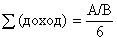 
где  - месячный СДД;

 - денежные доходы всех членов семьи (денежные доходы одиноко проживающего гражданина) за шесть месяцев, предшествовавших обращению за предоставлением меры социальной поддержки;

 - количество членов семьи (в случае расчета среднего денежного дохода одиноко проживающего гражданина принимается равным 1).

Для лиц, указанных в пункте 2 части 1 статьи 7.2, пункте 2 части 1 статьи 7.3, статьях 8.3 и 11.4 настоящего Кодекса, СДД исчисляется по формуле
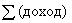 ,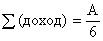 
где  - месячный СДД;

 - денежные доходы лица за шесть месяцев, предшествовавших обращению за предоставлением меры социальной поддержки.
4. Меры социальной поддержки, указанные в статьях 2.2-2.4, 3.5-3.8, 7.2 и 7.3 настоящего Кодекса, предоставляются лицам, у которых СДД не превышает величины СД.
5. Меры социальной поддержки, указанные в статьях 3.2-3.4, пунктах 6 и 7 части 1 статьи 4.2, статьях 8.3, 11.4 и 11.5 настоящего Кодекса, предоставляются лицам, у которых СДД не превышает 70 процентов величины СД.
6. Меры социальной поддержки, указанные в статьях 2.6-2.8 и пункте 8 части 1 статьи 4.2 настоящего Кодекса, предоставляются лицам, у которых СДД не превышает 40 процентов величины СД.

Статья 1.8. Финансовое обеспечение социальной поддержки и государственной социальной помощи1. Финансирование социальной поддержки и государственной социальной помощи, предусмотренных настоящим Кодексом, осуществляется за счет средств областного бюджета Ленинградской области.
2. Индексация размера мер социальной поддержки и размера государственной социальной помощи устанавливается областным законом об областном бюджете Ленинградской области на соответствующий финансовый год и на плановый период, если это предусмотрено настоящим Кодексом.

Проиндексированные размеры мер социальной поддержки и государственной социальной помощи округляются до целого рубля по правилам математического округления, а именно: в случае, если первый знак после запятой больше или равен пяти, целая часть числа увеличивается на единицу, в случае, если первый знак после запятой меньше пяти, целая часть числа не изменяется.

Статья 1.9. Участие органов местного самоуправления муниципальных образований Ленинградской области в отношениях, которые являются предметом регулирования настоящего Кодекса
Наделение органов местного самоуправления муниципальных образований Ленинградской области отдельными государственными полномочиями Ленинградской области в сфере предоставления мер социальной поддержки и оказания государственной социальной помощи населению на территории Ленинградской области осуществляется в соответствии с Федеральным законом от 6 октября 2003 года N 131-ФЗ "Об общих принципах организации местного самоуправления в Российской Федерации", другими федеральными законами и областными законами.

Раздел II. Социальная поддержка (статьи 2.1 - 11.7)Глава 2. Социальная поддержка семей, имеющих детей (статьи 2.1 - 2.8)Статья 2.1. Меры социальной поддержки семей, имеющих детей1. Семьи, имеющие детей, в которых ребенок (дети) и один или оба родителя являются гражданами Российской Федерации, проживающими на территории Ленинградской области, имеют право на:
1) единовременное пособие при рождении ребенка на приобретение товаров детского ассортимента и продуктов детского питания в соответствии со статьей 2.2 настоящего Кодекса;
2) ежемесячную денежную выплату в случае рождения третьего ребенка и последующих детей в соответствии со статьей 2.3 настоящего Кодекса;
3) денежную компенсацию части родительской платы за присмотр и уход за детьми, осваивающими образовательные программы дошкольного образования в организациях, расположенных на территории Ленинградской области и осуществляющих образовательную деятельность, в соответствии со статьей 2.4 настоящего Кодекса;
4) частичную денежную компенсацию стоимости путевок для детей в загородные детские оздоровительные лагеря, санаторные оздоровительные лагеря круглогодичного действия и детские санатории, расположенные на территории Российской Федерации, в соответствии со статьей 2.5 настоящего Кодекса;
5) ежемесячное пособие на приобретение товаров детского ассортимента и продуктов детского питания в соответствии со статьей 2.6 настоящего Кодекса;
6) ежемесячную денежную компенсацию части расходов семьи на оплату жилого помещения по договору найма жилого помещения частного жилищного фонда либо по договору поднайма жилого помещения государственного или муниципального жилищного фонда в соответствии со статьей 2.7 настоящего Кодекса;
7) ежемесячную денежную компенсацию на полноценное питание беременным женщинам, кормящим матерям, а также детям в возрасте до трех лет в соответствии со статьей 2.8 настоящего Кодекса.
2. Меры социальной поддержки семьям с детьми, предусмотренные пунктами 1, 3, 4 и 7 части 1 настоящей статьи, предоставляются также опекунам (попечителям), проживающим совместно с ребенком (детьми) на территории Ленинградской области.

Меры социальной поддержки, предусмотренные пунктом 5 части 1 настоящей статьи, предоставляются также опекунам (попечителям), проживающим совместно с ребенком (детьми) на территории Ленинградской области, за исключением опекунов (попечителей), получающих в установленном законодательством Российской Федерации порядке денежные средства на содержание детей, находящихся под опекой (попечительством).
3. Право на ежемесячное пособие на приобретение товаров детского ассортимента и продуктов детского питания в соответствии со статьей 2.6 настоящего Кодекса также имеют семьи, имеющие детей, в которых оба родителя являются иностранными гражданами, лицами без гражданства.
4. Семьи, имеющие детей, постоянно проживающие на территории Ленинградской области, имеют также право на бесплатное обеспечение детей первых трех лет жизни лекарственными препаратами и медицинскими изделиями в соответствии со статьей 6.2 настоящего Кодекса.

Статья 2.2. Единовременное пособие при рождении ребенка на приобретение товаров детского ассортимента и продуктов детского питания1. Право на единовременное пособие при рождении ребенка на приобретение товаров детского ассортимента и продуктов детского питания (далее в настоящей статье - единовременное пособие) предоставляется семьям, в которых родился ребенок.
2. Размер единовременного пособия устанавливается областным законом об областном бюджете Ленинградской области на очередной финансовый год и на плановый период и индексируется в соответствии с частью 2 статьи 1.8 настоящего Кодекса.
3. При рождении двух и более детей единовременное пособие назначается и выплачивается на каждого ребенка.
4. Единовременное пособие назначается, если заявление о его назначении было подано не позднее шести месяцев со дня рождения ребенка.
5. Единовременное пособие предоставляется семьям независимо от получения ими аналогичной меры социальной поддержки в соответствии с нормативным правовым актом Российской Федерации.

Статья 2.3. Ежемесячная денежная выплата в случае рождения третьего ребенка и последующих детей1. Право на ежемесячную денежную выплату в случае рождения третьего ребенка и последующих детей (далее в настоящей статье - ежемесячная денежная выплата) предоставляется семьям, в которых родились третий ребенок и последующие дети.
2. Ежемесячная денежная выплата назначается в размере величины прожиточного минимума на детей, устанавливаемой ежегодно областным законом об областном бюджете Ленинградской области на очередной финансовый год и на плановый период.
3. При рождении трех и более детей одновременно ежемесячная денежная выплата назначается на третьего ребенка и последующих детей.
4. Ежемесячная денежная выплата назначается и выплачивается в период с месяца рождения в семье третьего и каждого последующего ребенка по месяц исполнения соответствующему ребенку трех лет с учетом особенностей, предусмотренных частью 5 настоящей статьи.
5. Ежемесячная денежная выплата назначается с месяца рождения ребенка, если заявление о ее назначении подано не позднее шести месяцев со дня рождения ребенка.

При подаче заявления о назначении ежемесячной денежной выплаты по истечении шести месяцев со дня рождения ребенка выплата назначается с месяца, в котором подано заявление о ее назначении.

Статья 2.4. Денежная компенсация части родительской платы за присмотр и уход за детьми, осваивающими образовательные программы дошкольного образования в организациях, расположенных на территории Ленинградской области и осуществляющих образовательную деятельность1. Семьям, имеющим детей, предоставляется право на денежную компенсацию части родительской платы за присмотр и уход за детьми, осваивающими образовательные программы дошкольного образования в организациях, расположенных на территории Ленинградской области и осуществляющих образовательную деятельность (далее в настоящей статье - компенсация родительской платы).
2. Размер компенсации родительской платы составляет 25 процентов среднего размера родительской платы за присмотр и уход за детьми в государственных и муниципальных образовательных организациях Ленинградской области, реализующих основную программу дошкольного образования, на первого ребенка, 55 процентов среднего размера такой платы на второго ребенка, 75 процентов среднего размера такой платы на третьего ребенка и последующих детей.

Статья 2.5. Частичная денежная компенсация стоимости путевок для детей в загородные детские оздоровительные лагеря, санаторные оздоровительные лагеря круглогодичного действия и детские санатории, расположенные на территории Российской Федерации1. Работающим родителям детей предоставляется частичная денежная компенсация стоимости путевок для детей в загородные детские оздоровительные лагеря, санаторные оздоровительные лагеря круглогодичного действия и детские санатории, расположенные на территории Российской Федерации.
2. Размер частичной денежной компенсации стоимости путевок для детей в загородные детские оздоровительные лагеря, санаторные оздоровительные лагеря круглогодичного действия и детские санатории, расположенные на территории Российской Федерации, определяется Правительством Ленинградской области.

Статья 2.6. Ежемесячное пособие на приобретение товаров детского ассортимента и продуктов детского питания1. Право на ежемесячное пособие на приобретение товаров детского ассортимента и продуктов детского питания (далее в настоящей статье - ежемесячное пособие) предоставляется семье на ребенка до достижения им возраста 16 лет, а если ребенок обучается в общеобразовательной организации, то до окончания обучения, но не более чем до достижения им возраста 18 лет.
2. Ежемесячное пособие на ребенка одинокой матери либо на ребенка, чей родитель (родители) уклоняется (уклоняются) от уплаты алиментов либо находится (находятся) в розыске, устанавливается в повышенном размере по сравнению с размером ежемесячного пособия семьям, указанным в части 1 настоящей статьи.
3. Размеры ежемесячного пособия (в том числе на ребенка одинокой матери либо на ребенка, чей родитель (родители) уклоняется (уклоняются) от уплаты алиментов либо находится (находятся) в розыске) устанавливаются областным законом об областном бюджете Ленинградской области на очередной финансовый год и на плановый период и индексируются в соответствии с частью 2 статьи 1.8 настоящего Кодекса.
4. Ежемесячное пособие на детей отдельных категорий, указанных в части 5 настоящей статьи, назначается и выплачивается в размере, составляющем разницу между величиной, установленной частью 6 статьи 1.7 настоящего Кодекса, и среднедушевым денежным доходом члена семьи (но не ниже размера ежемесячного пособия, установленного областным законом об областном бюджете Ленинградской области на очередной финансовый год и на плановый период).
5. Ежемесячное пособие в размере, составляющем разницу между величиной, установленной частью 6 статьи 1.7 настоящего Кодекса, и среднедушевым денежным доходом члена семьи, выплачивается на детей следующих категорий:
1) ребенок-инвалид, один из родителей (единственный родитель) которого не работает в связи с необходимостью ухода за ребенком-инвалидом;
2) ребенок, оба родителя (единственный родитель) которого являются (является) инвалидами (инвалидом) I и (или) II группы и не работают (не работает);
3) ребенок, один из родителей которого является инвалидом I и (или) II группы и по заключению медицинской организации нуждается в постоянном постороннем уходе, а второй родитель не работает в связи с осуществлением ухода за ребенком до достижения им возраста трех лет.
6. Ежемесячное пособие назначается с месяца рождения ребенка, если заявление о его назначении подано не позднее шести месяцев со дня рождения ребенка.

Если заявление о назначении ежемесячного пособия подано по истечении шести месяцев со дня рождения ребенка, ежемесячное пособие назначается с месяца, в котором подано заявление о назначении пособия.

Статья 2.7. Ежемесячная денежная компенсация части расходов семьи на оплату жилого помещения по договору найма жилого помещения частного жилищного фонда либо по договору поднайма жилого помещения государственного или муниципального жилищного фонда1. Право на ежемесячную денежную компенсацию части расходов семьи на оплату жилого помещения по договору найма жилого помещения частного жилищного фонда либо по договору поднайма жилого помещения государственного или муниципального жилищного фонда (далее в настоящей статье - ежемесячная денежная компенсация) предоставляется семье, имеющей не менее одного ребенка в возрасте до 18 лет, при одновременном соблюдении на дату обращения за ней следующих условий:
1) члены семьи приняты на учет в качестве нуждающихся в жилых помещениях, предоставляемых по договорам социального найма в Ленинградской области;
2) одним из родителей ребенка заключен договор найма жилого помещения частного жилищного фонда либо договор поднайма жилого помещения государственного или муниципального жилищного фонда (далее в настоящей статье - договор найма, договор поднайма) и при этом:

договор найма (договор поднайма) заключен в отношении жилого помещения, находящегося на территории Ленинградской области;

договор найма (договор поднайма) заключен на срок не менее года;

возникшее на основании договора найма ограничение (обременение) права собственности на жилое помещение зарегистрировано в порядке, установленном федеральным законодательством;

наличие письменного согласия наймодателя жилого помещения, предоставленного по договору социального найма, на передачу жилого помещения или его части в поднаем (в случае, если одним из родителей ребенка заключен договор поднайма);

выполнение нанимателем (поднанимателем) жилого помещения своих обязательств по договору найма (договору поднайма) в части ежемесячного внесения платы за жилое помещение, в том числе по оплате коммунальных услуг, если их оплата предусмотрена договором найма (договором поднайма).
2. Размер ежемесячной денежной компенсации составляет 50 процентов ежемесячной платы по договору найма (договору поднайма) однокомнатной либо двухкомнатной квартиры в Ленинградской области.

При этом размер ежемесячной денежной компенсации не может превышать 50 процентов величины среднего размера платы за однокомнатную квартиру, двухкомнатную квартиру в Ленинградской области, ежегодно устанавливаемого для целей настоящего Кодекса областным законом об областном бюджете Ленинградской области на очередной финансовый год и на плановый период на основании данных Управления Федеральной службы государственной статистики по г.Санкт-Петербургу и Ленинградской области.
3. Размер ежемесячной денежной компенсации определяется на дату обращения заявителя со всеми документами на период действия договора найма (договора поднайма). В случае заключения дополнительного соглашения к договору найма (договору поднайма) об изменении размера платы по соответствующему договору размер ежемесячной денежной компенсации подлежит перерасчету.

Статья 2.8. Ежемесячная денежная компенсация на полноценное питание беременным женщинам, кормящим матерям, а также детям в возрасте до трех лет1. Право на ежемесячную денежную компенсацию на полноценное питание беременным женщинам, кормящим матерям, а также детям в возрасте до трех лет (далее в настоящей статье - ежемесячная денежная компенсация) предоставляется по заключению врача:
1) беременным женщинам, состоящим на медицинском учете в медицинской организации в связи с беременностью, при сроке беременности не менее 12 недель;
2) кормящим матерям в течение шести месяцев с момента родов при условии нахождения ребенка на грудном вскармливании либо детям в возрасте до двух лет;
3) детям в возрасте от двух до трех лет.
2. Размер ежемесячной денежной компенсации устанавливается областным законом об областном бюджете Ленинградской области на очередной финансовый год и на плановый период и индексируется в соответствии с частью 2 статьи 1.8 настоящего Кодекса.
3. Ежемесячная денежная компенсация не предоставляется либо ее предоставление прекращается в случае нахождения беременной женщины, кормящей матери и детей до трех лет на полном государственном обеспечении.
4. Ежемесячная денежная компенсация назначается:
1) беременным женщинам - с месяца подачи заявления со всеми необходимыми документами, но не ранее срока беременности 12 недель, до первого числа месяца, следующего за предполагаемой датой родов;
2) кормящим матерям - с месяца рождения ребенка, если обращение последовало не позднее шести месяцев со дня рождения ребенка, но не ранее дня прекращения назначенной в связи с беременностью выплаты ежемесячной денежной компенсации, до первого числа месяца, следующего за месяцем достижения ребенком возраста шести месяцев;
3) детям в возрасте до двух лет - с месяца рождения ребенка, если обращение последовало не позднее шести месяцев с даты рождения ребенка, но не ранее дня прекращения выплаты ежемесячной денежной компенсации кормящей матери, до первого числа месяца, следующего за месяцем достижения ребенком возраста двух лет;
4) детям в возрасте до трех лет - с месяца, следующего за месяцем достижения ребенком возраста двух лет, но не ранее дня прекращения выплаты ежемесячной денежной компенсации детям в возрасте до двух лет, до первого числа месяца, следующего за месяцем достижения ребенком возраста трех лет.
5. Если обращение за ежемесячной денежной компенсацией со всеми необходимыми документами последовало по истечении шести месяцев со дня рождения ребенка, по истечении шести месяцев с месяца, следующего за месяцем достижения ребенком возраста двух лет, ежемесячная денежная компенсация назначается с месяца, в котором подано заявление о назначении ежемесячной денежной компенсации.

Глава 3. Социальная поддержка многодетных семей и многодетных приемных семей (статьи 3.1 - 3.8)Статья 3.1. Меры социальной поддержки многодетных семей и многодетных приемных семей1. Многодетные семьи и многодетные приемные семьи, в которых дети (в том числе приемные) и один или оба родителя являются гражданами Российской Федерации, проживающими на территории Ленинградской области, в дополнение к мерам социальной поддержки, указанным в статье 2.1 настоящего Кодекса, имеют право на:
1) ежемесячную денежную компенсацию части расходов на оплату жилого помещения и коммунальных услуг в соответствии со статьей 3.2 настоящего Кодекса;
2) денежную выплату на приобретение комплекта детской (подростковой) одежды для посещения школьных занятий и школьных письменных принадлежностей в соответствии со статьей 3.3 настоящего Кодекса;
3) бесплатный проезд на автомобильном транспорте на смежных межрегиональных, межмуниципальных и муниципальных маршрутах регулярных перевозок по регулируемым тарифам для учащихся общеобразовательных организаций в соответствии со статьей 3.4 настоящего Кодекса;
4) бесплатное обеспечение детей в возрасте до шести лет лекарственными препаратами и медицинскими изделиями в соответствии со статьей 6.2 настоящего Кодекса;
5) прием в первоочередном порядке детей в дошкольные образовательные организации;
6) обеспечение при наличии медицинских показаний в первоочередном порядке детей местами в оздоровительных образовательных организациях санаторного типа;
7) первоочередное оказание услуг детям и родителям в организациях социального обслуживания.
2. Многодетные семьи, в которых дети и один или оба родителя являются гражданами Российской Федерации, постоянно проживающими на территории Ленинградской области, также имеют право на:
1) материнский капитал в соответствии со статьей 3.5 настоящего Кодекса;
2) дополнительное единовременное пособие при рождении одновременно трех и более детей в соответствии со статьей 3.6 настоящего Кодекса;
3) обеспечение транспортным средством в соответствии со статьей 3.7 настоящего Кодекса;
4) единовременную денежную выплату на приобретение жилого помещения в соответствии со статьей 3.8 настоящего Кодекса.
3. Лица, являющиеся опекунами (попечителями) трех и более детей, совместно с ними проживающих на территории Ленинградской области, имеют право на меры социальной поддержки, предусмотренные частью 1 настоящей статьи.
4. Многодетные семьи и многодетные приемные семьи сохраняют право на получение мер социальной поддержки, указанных соответственно в частях 1 и 2 настоящей статьи, в случае, если достигшие совершеннолетия дети обучаются по очной форме обучения, но не более достижения ими возраста 23 лет.
5. Реализация мер социальной поддержки многодетных семей и многодетных приемных семей осуществляется по предъявлении ими удостоверения многодетной семьи единого образца, установленного действующим законодательством.

Статья 3.2. Ежемесячная денежная компенсация части расходов на оплату жилого помещения и коммунальных услуг1. Право на ежемесячную денежную компенсацию части расходов на оплату жилого помещения и коммунальных услуг (далее в настоящей статье - ежемесячная денежная компенсация) предоставляется семьям и лицам, указанным в частях 1-3 статьи 3.1 настоящего Кодекса, на каждого ребенка и одного неработающего родителя (опекуна, попечителя) указанных детей, осуществляющего уход за ними.
2. Размер ежемесячной денежной компенсации устанавливается областным законом об областном бюджете Ленинградской области на очередной финансовый год и на плановый период и индексируется в соответствии с частью 2 статьи 1.8 настоящего Кодекса.
3. Ежемесячная денежная компенсация предоставляется независимо от формы собственности жилого помещения и вида жилого фонда.

Статья 3.3. Денежная выплата на приобретение комплекта детской (подростковой) одежды для посещения школьных занятий и школьных письменных принадлежностей1. Право на денежную выплату на приобретение комплекта детской (подростковой) одежды для посещения школьных занятий и школьных письменных принадлежностей предоставляется один раз в календарном году лицам, указанным в частях 1-3 статьи 3.1 настоящего Кодекса, на каждого из детей не старше 18 лет, обучающихся в общеобразовательных организациях.
2. Размер денежной выплаты на приобретение комплекта детской (подростковой) одежды для посещения школьных занятий и школьных письменных принадлежностей устанавливается областным законом об областном бюджете Ленинградской области на очередной финансовый год и на плановый период и индексируется в соответствии с частью 2 статьи 1.8 настоящего Кодекса.

Статья 3.4. Бесплатный проезд на автомобильном транспорте на смежных межрегиональных, межмуниципальных и муниципальных маршрутах регулярных перевозок по регулируемым тарифам для учащихся общеобразовательных организаций1. Право на бесплатный проезд на автомобильном транспорте на смежных межрегиональных, межмуниципальных и муниципальных маршрутах регулярных перевозок по регулируемым тарифам для учащихся общеобразовательных организаций предоставляется лицам, указанным в частях 1-3 статьи 3.1 настоящего Кодекса, на каждого из детей, обучающихся в общеобразовательных организациях.
2. Бесплатный проезд на автомобильном транспорте на смежных межрегиональных, межмуниципальных и муниципальных маршрутах регулярных перевозок по регулируемым тарифам для учащихся общеобразовательных организаций предоставляется на основании единого социального проездного билета, который оформляется без оплаты стоимости.

Статья 3.5. Материнский капитал1. Право на материнский капитал предоставляется:
1) матери, родившей третьего ребенка и последующих детей после 1 июля 2011 года (включительно);
2) отцу, являющемуся единственным усыновителем третьего ребенка и последующих детей в возрасте до шести месяцев, если решение суда об усыновлении вступило в законную силу после 1 июля 2011 года.
2. Размер материнского капитала устанавливается областным законом об областном бюджете Ленинградской области на очередной финансовый год и на плановый период и индексируется в соответствии с частью 2 статьи 1.8 настоящего Кодекса.
3. Не использованная на конец года часть материнского капитала ежегодно увеличивается (индексируется) в соответствии с частью 2 статьи 1.8 настоящего Кодекса.
4. Право на предоставление материнского капитала возникает со дня рождения (усыновления) третьего ребенка или последующих детей и может быть реализовано не ранее чем по истечении года со дня рождения (усыновления) третьего ребенка или последующих детей, за исключением случаев, предусмотренных абзацем вторым настоящей части.

Право на предоставление материнского капитала может быть реализовано со дня рождения (усыновления) третьего ребенка или последующих детей в случае необходимости использования средств (части средств) материнского капитала по направлениям, указанным в пунктах 3 и 4 части 5 настоящей статьи.
5. Распоряжение средствами (частью средств) материнского капитала осуществляется в целях:
1) улучшения жилищных условий на территории Ленинградской области, включая ремонт, газификацию жилого помещения (домовладения), приобретение земельных участков, в том числе для ведения садоводства, огородничества, дачного хозяйства;
2) получения ребенком (детьми) образования (образовательных услуг);
3) получения ребенком (детьми) медицинских услуг, оказываемых сверх услуг, предусмотренных Федеральным законом от 29 ноября 2010 года N 326-ФЗ "Об обязательном медицинском страховании в Российской Федерации", в том числе приобретение дорогостоящих лекарственных препаратов для медицинского применения;
4) лечения, реабилитации и абилитации ребенка-инвалида;
5) приобретения транспортного средства лицами, указанными в части 1 настоящей статьи, имеющими ребенка-инвалида либо пять и более детей.
6. Распоряжение средствами (частью средств) материнского капитала может осуществляться одновременно по нескольким направлениям, предусмотренным частью 5 настоящей статьи.
7. В случае, если лица, указанные в части 1 настоящей статьи, частично распорядившиеся материнским капиталом, выехали на постоянное место жительства за пределы территории Ленинградской области, за ними сохраняется право распоряжения оставшейся частью материнского капитала.
8. Право на материнский капитал не предоставляется лицам, указанным в части 1 настоящей статьи, в случае, если на момент обращения за распоряжением материнским капиталом в Ленинградской области они подтвердили свое право на распоряжение материнским капиталом в другом субъекте Российской Федерации по прежнему месту жительства.
9. Право лица, указанного в части 1 настоящей статьи, на распоряжение материнским капиталом прекращается в следующих случаях:
1) смерть лица;
2) признание лица безвестно отсутствующим;
3) объявление лица умершим;
4) признание лица недееспособным;
5) лишение лица родительских прав в отношении ребенка;
6) совершение лицом в отношении ребенка умышленного преступления, относящегося к преступлениям против личности;
7) отмена усыновления ребенка.
10. В случае прекращения у лица, указанного в части 1 настоящей статьи, права на распоряжение материнским капиталом соответствующее право возникает в равных долях у всех проживающих на территории Ленинградской области детей из семьи ребенка (детей), в связи с рождением которого (которых) возникло право на предоставление материнского капитала.

Право на распоряжение материнским капиталом прекращается по достижении ребенком, в связи с рождением которого возникло право на материнский капитал, возраста 23 лет.
11. Распоряжение средствами материнского капитала, предусмотренное частью 10 настоящей статьи, осуществляется законными представителями ребенка (детей) с предварительного разрешения органа опеки и попечительства или самим ребенком (детьми) при приобретении им (ими) дееспособности в полном объеме до достижения им (ими) совершеннолетия либо по достижении совершеннолетия.
12. Право на распоряжение материнским капиталом, возникшее в соответствии с частью 10 настоящей статьи, прекращается в случае смерти ребенка либо в случае объявления его умершим, признания его безвестно отсутствующим.
13. Материнский капитал предоставляется семьям независимо от получения ими материнского (семейного) капитала, предоставляемого в соответствии с Федеральным законом от 29 декабря 2006 года N 256-ФЗ "О дополнительных мерах государственной поддержки семей, имеющих детей".

Статья 3.6. Дополнительное единовременное пособие при рождении одновременно трех и более детей1. Право на дополнительное единовременное пособие при рождении одновременно трех и более детей (далее в настоящей статье - дополнительное единовременное пособие) предоставляется многодетной семье при рождении одновременно трех и более детей одной матерью на каждого рожденного ребенка.
2. Размер дополнительного единовременного пособия устанавливается областным законом об областном бюджете Ленинградской области на очередной финансовый год и на плановый период и индексируется в соответствии с частью 2 статьи 1.8 настоящего Кодекса.
3. Дополнительное единовременное пособие предоставляется, если обращение за ним последовало не позднее шести месяцев со дня рождения одновременно трех и более детей.
4. Дополнительное единовременное пособие предоставляется семьям независимо от получения ими мер социальной поддержки, предусмотренных нормативными правовыми актами Российской Федерации и настоящим Кодексом.

Статья 3.7. Обеспечение многодетных семей транспортным средством1. Право на обеспечение транспортным средством предоставляется многодетной семье, соответствующей следующим требованиям:
1) семья имеет семь и более несовершеннолетних детей;
2) один или оба родителя постоянно проживают в Ленинградской области не менее пяти лет;
3) один или оба родителя отмечены за достойное воспитание детей в установленном порядке органами государственной власти Российской Федерации, органами государственной власти Ленинградской области или органами местного самоуправления муниципальных образований Ленинградской области;
4) наличие у одного из совершеннолетних членов семьи водительского удостоверения;
5) отсутствие фактов привлечения в течение года, предшествующего дню обращения семьи за обеспечением транспортным средством, членов этой семьи к административной ответственности за совершение административных правонарушений, в том числе в области дорожного движения;
6) отсутствие на дату обращения за обеспечением транспортным средством у родителя (родителей) неснятой (непогашенной) судимости.
2. Многодетные семьи, имеющие право на обеспечение транспортным средством, бесплатно обеспечиваются пассажирским микроавтобусом с числом посадочных мест до восьми включительно, произведенным на территории Российской Федерации.

Объем средств на обеспечение многодетной семьи транспортным средством устанавливается областным законом об областном бюджете Ленинградской области на очередной финансовый год и на плановый период.
3. Право многодетной семьи на обеспечение транспортным средством определяется на дату подачи заявления на обеспечение транспортным средством.
4. Обеспечение транспортным средством осуществляется в течение одного года со дня возникновения у многодетной семьи права на получение данной меры социальной поддержки.
5. Транспортное средство предоставляется многодетной семье однократно.

Статья 3.8. Единовременная денежная выплата на приобретение жилого помещения1. Право на единовременную денежную выплату на приобретение жилого помещения (далее в настоящей статье - единовременная денежная выплата) предоставляется многодетной семье, соответствующей следующим требованиям:
1) семья имеет трех и более детей, рожденных одновременно одной матерью;
2) на день обращения за предоставлением единовременной денежной выплаты один или оба родителя постоянно проживают в Ленинградской области не менее 12 месяцев до дня одновременного рождения в семье трех и более детей.
2. Размер единовременной денежной выплаты устанавливается областным законом об областном бюджете Ленинградской области на очередной финансовый год и на плановый период и индексируется в соответствии с частью 2 статьи 1.8 настоящего Кодекса.
3. Право на единовременную денежную выплату реализуется путем направления средств областного бюджета Ленинградской области на приобретение в общую долевую собственность членов многодетной семьи жилого помещения, отвечающего следующим требованиям:
1) жилое помещение находится на территории Ленинградской области;
2) жилое помещение пригодно для постоянного проживания и отвечает установленным санитарным нормам и техническим требованиям к жилым помещениям;
3) жилое помещение свободно от обременений, в том числе от ареста, залога.
4. Право на единовременную денежную выплату подтверждается сертификатом, который выдается, если обращение за ним последовало не позднее 12 месяцев со дня одновременного рождения трех и более детей.

Срок действия сертификата - три года со дня его выдачи.
5. Реализация права лица, указанного в части 1 статьи 1.6 настоящего Кодекса, на единовременную денежную выплату прекращается в следующих случаях:
1) смерть лица;
2) признание лица безвестно отсутствующим;
3) объявление лица умершим;
4) признание лица частично недееспособным или недееспособным;
5) ограничение или лишение лица родительских прав в отношении ребенка (детей);
6) совершение лицом в отношении ребенка умышленного преступления, относящегося к преступлениям против личности;
7) отмена усыновления ребенка.
6. При наступлении случаев, указанных в части 5 настоящей статьи, право на единовременную денежную выплату возникает в равных долях у детей из многодетной семьи, в которой рождены одновременно одной матерью трое и более детей.

Право детей, указанных в абзаце первом настоящей части, реализуется законным представителем детей из этой семьи с предварительного разрешения органа опеки и попечительства.

Глава 4. Социальная поддержка обучающихся в образовательных организациях Ленинградской области (статьи 4.1 - 4.3)Статья 4.1. Меры социальной поддержки обучающихся в образовательных организациях Ленинградской области1. Обучающиеся из числа граждан Российской Федерации, проживающих на территории Ленинградской области, имеют право на:
1) обеспечение питанием в образовательных организациях Ленинградской области в соответствии со статьей 4.2 настоящего Кодекса;
2) денежную компенсацию стоимости проезда к месту учебы и обратно на автомобильном транспорте на смежных межрегиональных, межмуниципальных и муниципальных маршрутах регулярных перевозок по регулируемым тарифам на территории Ленинградской области в соответствии со статьей 4.3 настоящего Кодекса.
2. Меры социальной поддержки, предусмотренные настоящей статьей, предоставляются лицам независимо от получения ими мер социальной поддержки по другим основаниям, предусмотренным законодательством Ленинградской области, в том числе настоящим Кодексом, а также законодательством Российской Федерации.

Статья 4.2. Обеспечение питанием в образовательных организациях Ленинградской области1. Бесплатное питание предоставляется в государственных образовательных организациях Ленинградской области, муниципальных образовательных организациях Ленинградской области, реализующих основные общеобразовательные программы, в частных образовательных организациях, имеющих государственную аккредитацию по основным общеобразовательным программам, расположенных на территории Ленинградской области, по программам профессионального обучения квалифицированных рабочих и служащих в государственных профессиональных образовательных организациях Ленинградской области, по программам профессионального обучения квалифицированных рабочих и служащих в государственных образовательных организациях высшего образования Ленинградской области обучающимся:
1) состоящим на учете в противотуберкулезном диспансере;
2) один из родителей (оба родителя) которых погиб (погибли) при выполнении служебных обязанностей в качестве военнослужащего, гражданина, призванного на военные сборы, лица рядового, начальствующего состава органов внутренних дел Российской Федерации, Государственной противопожарной службы, органов по контролю за оборотом наркотических средств и психотропных веществ, сотрудника учреждений и органов уголовно-исполнительной системы;
3) детям, относящимся к категории детей, находящихся в трудной жизненной ситуации, в соответствии с Федеральным законом от 24 июля 1998 года N 124-ФЗ "Об основных гарантиях прав ребенка в Российской Федерации";
4) усыновленным детям;
5) лицам с ограниченными возможностями здоровья;
6) детям из приемных семей, отвечающих критериям нуждаемости, установленным частью 5 статьи 1.7 настоящего Кодекса;
7) детям из многодетных семей, отвечающих критериям нуждаемости, установленным частью 5 статьи 1.7 настоящего Кодекса;
8) детям из семей, отвечающих критериям нуждаемости, установленным частью 6 статьи 1.7 настоящего Кодекса.
2. Обучающимся в образовательных организациях по программам профессионального обучения квалифицированных рабочих и служащих и проживающим в общежитиях, не относящимся к категориям обучающихся, указанным в части 1 настоящей статьи, предоставляется трехразовое бесплатное питание.
3. Обучающимся по образовательным программам начального общего образования в образовательных организациях Ленинградской области, реализующих основные общеобразовательные программы, бесплатно предоставляется по 0,2 литра молока или иного молочного продукта каждый учебный день в течение учебного года в определенные образовательной организацией часы с учетом режима учебных занятий.
4. Обучающиеся с ограниченными возможностями здоровья, проживающие в организации, осуществляющей образовательную деятельность, обеспечиваются бесплатным питанием.
5. Порядок и условия предоставления бесплатного питания и питания с частичной компенсацией устанавливаются постановлением Правительства Ленинградской области.

Статья 4.3. Денежная компенсация стоимости проезда к месту учебы и обратно на автомобильном транспорте на смежных межрегиональных, межмуниципальных и муниципальных маршрутах регулярных перевозок по регулируемым тарифам на территории Ленинградской области
Право на денежную компенсацию стоимости проезда к месту учебы и обратно на автомобильном транспорте по межрегиональным (до границы с соседними субъектами Российской Федерации), смежным межрегиональным (до границы с Санкт-Петербургом), межмуниципальным и муниципальным (в границах двух и более поселений одного муниципального района) маршрутам регулярных перевозок в Ленинградской области предоставляется студентам государственных профессиональных образовательных организаций и образовательных организаций высшего образования Ленинградской области, обучающимся по программам среднего профессионального образования и профессионального обучения (для обучающихся с ограниченными возможностями здоровья), в соответствии с порядком, установленным Правительством Ленинградской области.

Глава 5. Социальная поддержка инвалидов и лиц, оказывающих им содействие в передвижении и иной деятельности (статьи 5.1 - 5.7)Статья 5.1. Меры социальной поддержки инвалидов1. Инвалиды из числа граждан Российской Федерации, проживающих на территории Ленинградской области, имеют право на:
1) льготный проезд на автомобильном транспорте на смежных межрегиональных, межмуниципальных и муниципальных маршрутах регулярных перевозок по регулируемым тарифам в соответствии со статьей 11.2 настоящего Кодекса;
2) бесплатный проезд на автомобильном транспорте на смежных межрегиональных, межмуниципальных и муниципальных маршрутах регулярных перевозок по регулируемым тарифам по единым социальным проездным билетам в соответствии со статьей 5.2 настоящего Кодекса;
3) ежемесячную денежную компенсацию расходов на автомобильное топливо в соответствии со статьей 5.3 настоящего Кодекса;
4) ежемесячную денежную выплату инвалидам с детства по зрению I и II группы в соответствии со статьей 5.4 настоящего Кодекса;
5) денежную компенсацию расходов на автомобильное топливо, ремонт, техническое обслуживание транспортных средств и запасные части к ним в соответствии со статьей 5.5 настоящего Кодекса.
2. Лицам, указанным в части 1 настоящей статьи, постоянно проживающим в Ленинградской области, также предоставляется право на:
1) получение дополнительного технического средства реабилитации в соответствии со статьей 5.6 настоящего Кодекса;
2) компенсацию части расходов на самостоятельное приобретение дополнительного технического средства реабилитации в соответствии со статьей 5.7 настоящего Кодекса.
3. Для целей настоящей главы под дополнительным техническим средством реабилитации понимается устройство или приспособление, используемое для компенсации, ослабления и (или) устранения стойких ограничений жизнедеятельности, которое не включено в утвержденный Правительством Российской Федерации федеральный перечень реабилитационных мероприятий, технических средств реабилитации и услуг, предоставляемых инвалиду (далее - дополнительные технические средства реабилитации).
4. Меры социальной поддержки, предусмотренные настоящей статьей, предоставляются лицам независимо от получения ими мер социальной поддержки по другим основаниям, предусмотренным законодательством Ленинградской области, в том числе настоящим Кодексом, а также законодательством Российской Федерации.

Статья 5.2. Бесплатный проезд на автомобильном транспорте на смежных межрегиональных, межмуниципальных и муниципальных маршрутах регулярных перевозок по регулируемым тарифам по единым социальным проездным билетам1. Право на бесплатный проезд на автомобильном транспорте на смежных межрегиональных, межмуниципальных и муниципальных маршрутах регулярных перевозок по регулируемым тарифам по единым социальным проездным билетам имеют:
1) инвалиды по зрению I и II группы, дети - инвалиды по зрению;
2) инвалиды (дети-инвалиды), получающие процедуру гемодиализа;
3) инвалиды-колясочники I группы.
2. Лицам, указанным в части 1 настоящей статьи, бесплатный проезд на автомобильном транспорте на смежных межрегиональных, межмуниципальных и муниципальных маршрутах регулярных перевозок по регулируемым тарифам предоставляется на основании единого социального проездного билета, который оформляется без оплаты стоимости.
3. Инвалиду по зрению I группы, инвалиду-колясочнику I группы, законному представителю ребенка - инвалида по зрению, проживающему совместно с ребенком - инвалидом по зрению, предоставляется право на оформление второго единого социального проездного билета для лица, его сопровождающего (не более одного), без оплаты его стоимости.

Статья 5.3. Ежемесячная денежная компенсация расходов на автомобильное топливо1. Право на ежемесячную денежную компенсацию расходов на автомобильное топливо предоставляется гражданам Российской Федерации, проживающим на территории Ленинградской области, из числа:
1) инвалидов, получающих процедуру гемодиализа вне населенного пункта, в котором они проживают, управляющих транспортным средством, на котором они прибывают к месту проведения такой процедуры;
2) законных представителей детей-инвалидов, проживающих совместно с детьми-инвалидами, управляющих транспортным средством, на котором осуществляется транспортировка к месту проведения процедуры гемодиализа детей-инвалидов, получающих такую процедуру вне населенного пункта, в котором они проживают.
2. Размер ежемесячной денежной компенсации расходов на автомобильное топливо устанавливается областным законом об областном бюджете Ленинградской области на очередной финансовый год и на плановый период.

Статья 5.4. Ежемесячная денежная выплата инвалидам с детства по зрению I и II группы1. Право на получение ежемесячной денежной выплаты имеют:
1) инвалиды с детства по зрению I группы;
2) неработающие инвалиды с детства по зрению II группы, проживающие одиноко либо в семьях, состоящих из неработающих инвалидов с детства I и II группы и (или) их несовершеннолетних детей.
2. Размер ежемесячной денежной выплаты, предусмотренной гражданам, указанным в части 1 настоящей статьи, устанавливается областным законом об областном бюджете Ленинградской области на очередной финансовый год и на плановый период и индексируется в соответствии с частью 2 статьи 1.8 настоящего Кодекса.

Статья 5.5. Денежная компенсация расходов на автомобильное топливо, ремонт, техническое обслуживание транспортных средств и запасные части к ним1. Право на денежную компенсацию расходов на автомобильное топливо, ремонт, техническое обслуживание транспортных средств и запасные части к ним (далее в настоящей статье - денежная компенсация) предоставляется лицам из числа:
1) инвалидов и инвалидов с детства, имеющих медицинские показания на обеспечение транспортными средствами и показания к вождению, имеющих транспортные средства, управление которыми они осуществляют самостоятельно;
2) инвалидов войны и инвалидов с детства, имеющих медицинские показания на обеспечение транспортными средствами и противопоказания к вождению, имеющих транспортные средства, управление которыми осуществляют лица, указанные в страховом полисе обязательного страхования гражданской ответственности владельца транспортного средства и проживающие с инвалидами в одном населенном пункте Ленинградской области;
3) законных представителей детей-инвалидов, имеющих медицинские показания на обеспечение транспортными средствами, проживающих совместно с детьми-инвалидами, управляющих транспортным средством согласно страховому полису обязательного страхования гражданской ответственности владельца транспортного средства.
2. Денежная компенсация предоставляется один раз в календарном году.
3. Размер денежной компенсации устанавливается областным законом об областном бюджете Ленинградской области на очередной финансовый год и на плановый период и индексируется в соответствии с частью 2 статьи 1.8 настоящего Кодекса.

Статья 5.6. Дополнительное техническое средство реабилитации1. Право на получение дополнительного технического средства реабилитации предоставляется лицам, указанным в части 2 статьи 5.1 настоящего Кодекса, при наличии следующих условий:
1) в индивидуальной программе реабилитации или абилитации инвалида (ребенка-инвалида), выдаваемой федеральными государственными учреждениями медико-социальной экспертизы, имеется запись о нуждаемости инвалида в дополнительном техническом средстве реабилитации;
2) дополнительное техническое средство реабилитации включено в утвержденный постановлением Правительства Ленинградской области перечень дополнительных технических средств реабилитации, стоимость которых больше трехкратной величины прожиточного минимума в Ленинградской области на душу населения, установленной Правительством Ленинградской области (далее - ДТСР-1).
2. ДТСР-1 безвозмездно передается инвалиду в собственность.
3. Инвалид имеет право на получение нового ДТСР-1 по истечении срока использования ранее предоставленного ему такого же вида ДТСР-1.

Статья 5.7. Компенсация части расходов на самостоятельное приобретение дополнительного технического средства реабилитации1. Право на получение компенсации части расходов на самостоятельное приобретение дополнительного технического средства реабилитации предоставляется лицам, указанным в части 2 статьи 5.1 настоящего Кодекса, при наличии следующих условий:
1) в индивидуальной программе реабилитации или абилитации инвалида (ребенка-инвалида), выдаваемой федеральными государственными учреждениями медико-социальной экспертизы, имеется запись о нуждаемости инвалида в дополнительном техническом средстве реабилитации;
2) дополнительное техническое средство реабилитации включено в утвержденный постановлением Правительства Ленинградской области перечень дополнительных технических средств реабилитации, стоимость которых меньше трехкратной величины прожиточного минимума в Ленинградской области на душу населения, установленной Правительством Ленинградской области (далее - ДТСР-2).
2. Инвалид имеет право на получение денежной компенсации части расходов, самостоятельно затраченных на приобретение нового ДТСР-2, по истечении срока использования ДТСР-2, на которое ранее предоставлялась денежная компенсация.

Глава 6. Социальная поддержка лиц, страдающих заболеваниями, и иных лиц, нуждающихся в лекарственном обеспечении (статьи 6.1 - 6.4)Статья 6.1. Меры социальной поддержки лиц, страдающих заболеваниями, и иных лиц, нуждающихся в лекарственном обеспечении1. Лица, страдающие заболеваниями, и иные лица, нуждающиеся в лекарственном обеспечении, из числа граждан Российской Федерации, проживающих на территории Ленинградской области, и иностранных граждан и лиц без гражданства, постоянно проживающих на территории Ленинградской области, имеют право на бесплатное обеспечение лекарственными препаратами и медицинскими изделиями в соответствии со статьей 6.2 настоящего Кодекса.
2. Лица в возрасте до 18 лет, страдающие заболеваниями целиакия или фенилкетонурия, из числа граждан Российской Федерации, постоянно проживающих на территории Ленинградской области, также имеют право на ежегодную выплату в соответствии со статьей 6.3 настоящего Кодекса.
3. Дети-инвалиды в возрасте до 18 лет из числа граждан Российской Федерации, постоянно проживающих на территории Ленинградской области, у которых в индивидуальной программе реабилитации или абилитации инвалида, выданной федеральным государственным учреждением медико-социальной экспертизы, имеется запись о наличии третьей степени ограничения по одной из основных категорий жизнедеятельности, также имеют право на ежемесячную выплату в соответствии со статьей 6.4 настоящего Кодекса.
4. Меры социальной поддержки, предусмотренные частями 2 и 3 настоящей статьи, предоставляются одному из родителей, опекунов (попечителей), проживающих совместно с указанными в этих частях детьми в Ленинградской области.
5. Меры социальной поддержки, предусмотренные настоящей статьей, предоставляются лицам независимо от получения ими мер социальной поддержки по другим основаниям, предусмотренным законодательством Ленинградской области, в том числе настоящим Кодексом, а также законодательством Российской Федерации.

Статья 6.2. Бесплатное обеспечение лекарственными препаратами и медицинскими изделиями1. Право на бесплатное обеспечение лекарственными препаратами и медицинскими изделиями предоставляется:
1) детям первых трех лет жизни;
2) детям в возрасте до шести лет из многодетных семей, многодетных приемных семей;
3) лицам, страдающим следующими заболеваниями:

детские церебральные параличи;

гепатоцеребральная дистрофия и фенилкетонурия;

муковисцидоз;

острая перемежающаяся порфирия;

СПИД, ВИЧ-инфицированные;

онкологические заболевания;

гематологические заболевания, гемобластозы, цитопения, наследственные гемопатии;

лучевая болезнь;

лепра;

туберкулез;

тяжелая форма бруцеллеза;

системные хронические тяжелые заболевания кожи;

бронхиальная астма;

ревматизм и ревматоидный артрит, системная (острая) красная волчанка, болезнь Бехтерева;

диабет;

гипофизарный нанизм;

преждевременное половое развитие;

рассеянный склероз;

миастения;

миопатия;

мозжечковая атаксия Мари;

болезнь Паркинсона;

хронические урологические заболевания;

сифилис;

глаукома, катаракта;

психические заболевания (больным, работающим на лечебно-производственных государственных предприятиях, для проведения трудовой терапии, обучения новым профессиям и трудоустройства на этих предприятиях);

Аддисонова болезнь;

шизофрения и эпилепсия;

хроническая почечная недостаточность;
4) лицам, перенесшим:

инфаркт миокарда (первые шесть месяцев);

операцию по протезированию клапанов сердца;

операцию по пересадке органов и тканей;
5) лицам, страдающим заболеваниями, включенными в перечень жизнеугрожающих и хронических прогрессирующих редких (орфанных) заболеваний, приводящих к сокращению продолжительности жизни граждан или их инвалидности, утвержденный Правительством Российской Федерации;
6) жертвам политических репрессий;
7) труженикам тыла;
8) лицам, находящимся под диспансерным наблюдением в связи с туберкулезом, в том числе из числа граждан без определенного места жительства.
2. Лицам, указанным в пункте 5 части 1 настоящей статьи, в случаях, предусмотренных Территориальной программой государственных гарантий бесплатного оказания гражданам медицинской помощи в Ленинградской области, предоставляется также бесплатное обеспечение специализированными продуктами лечебного питания.
3. Лекарственные препараты, специализированные продукты лечебного питания, медицинские изделия отпускаются по рецептам врачей по основному заболеванию при амбулаторном лечении.

Перечень лекарственных препаратов, специализированных продуктов лечебного питания, медицинских изделий, отпускаемых населению в соответствии с перечнем групп населения и категорий заболеваний, при амбулаторном лечении которых лекарственные препараты, медицинские изделия, специализированные продукты лечебного питания отпускаются по рецептам врачей бесплатно за счет средств областного бюджета Ленинградской области, содержится в Территориальной программе государственных гарантий бесплатного оказания гражданам медицинской помощи в Ленинградской области.

Статья 6.3. Ежегодная выплата1. Право на ежегодную выплату предоставляется лицам, указанным в части 2 статьи 6.1 настоящего Кодекса.

Право на ежегодную выплату предоставляется до достижения ребенком, страдающим заболеванием целиакия или фенилкетонурия, возраста 18 лет.
2. Размер ежегодной выплаты устанавливается областным законом об областном бюджете Ленинградской области на очередной финансовый год и на плановый период и индексируется в соответствии с частью 2 статьи 1.8 настоящего Кодекса.

Статья 6.4. Ежемесячная выплата1. Право на ежемесячную выплату предоставляется лицам, указанным в части 3 статьи 6.1 настоящего Кодекса.
2. Ежемесячная выплата назначается с даты освидетельствования, установленной в индивидуальной программе реабилитации или абилитации ребенка-инвалида, выданной федеральными государственными учреждениями медико-социальной экспертизы, если заявление о ее предоставлении последовало не позднее шести месяцев с даты освидетельствования. Если заявление о назначении ежемесячной выплаты подано по истечении шести месяцев с даты освидетельствования, ежемесячная выплата назначается с месяца, в котором подано заявление о ее назначении.

Ежемесячная выплата предоставляется по месяц действия индивидуальной программы реабилитации или абилитации ребенка-инвалида, выданной федеральными государственными учреждениями медико-социальной экспертизы.
3. Размер ежемесячной выплаты устанавливается областным законом об областном бюджете Ленинградской области на очередной финансовый год и на плановый период и индексируется в соответствии с частью 2 статьи 1.8 настоящего Кодекса.

Глава 7. Социальная поддержка специалистов, проживающих и работающих в сельской местности и поселках городского типа Ленинградской области, и лиц, вышедших на пенсию с должностей специалистов (статьи 7.1 - 7.3)Статья 7.1. Меры социальной поддержки специалистов, проживающих и работающих в сельской местности и поселках городского типа Ленинградской области, и лиц, вышедших на пенсию с должностей специалистов
Специалисты, проживающие и работающие в сельской местности и поселках городского типа Ленинградской области, а также лица, вышедшие на пенсию с должностей специалистов, имеют право на:

ежемесячную денежную компенсацию части расходов на оплату жилого помещения и коммунальных услуг в соответствии со статьей 7.2 настоящего Кодекса;

ежемесячную денежную компенсацию расходов на оплату жилого помещения, отопления и освещения в соответствии со статьей 7.3 настоящего Кодекса.

Статья 7.2. Ежемесячная денежная компенсация части расходов на оплату жилого помещения и коммунальных услуг1. Право на ежемесячную денежную компенсацию части расходов на оплату жилого помещения и коммунальных услуг, в том числе части расходов по оплате жилого помещения, понесенных нетрудоспособными членами семей специалистов, совместно с ними проживающими и находящимися на их иждивении, предоставляется лицам из числа:
1) проживающих и работающих в сельской местности и поселках городского типа Ленинградской области:

специалистов государственной ветеринарной службы;

работников медицинских организаций Ленинградской области и фармацевтических организаций государственной системы здравоохранения Ленинградской области;

работников фармацевтических организаций муниципальной системы здравоохранения Ленинградской области;

социальных работников, занятых в государственном и муниципальном секторах социального обслуживания, финансируемых за счет средств областного или местного бюджетов;

специалистов учреждений культуры, финансируемых за счет средств областного или местного бюджетов;
2) вышедших на пенсию и проработавших на должностях, указанных в пункте 1 настоящей части, не менее 10 лет в сельской местности и (или) поселках городского типа Ленинградской области и продолжающих проживать в сельской местности и (или) поселках городского типа Ленинградской области.
2. Размер ежемесячной денежной компенсации части расходов на оплату жилого помещения и коммунальных услуг, в том числе части расходов по оплате жилого помещения, понесенных нетрудоспособными членами семей специалистов, совместно с ними проживающими и находящимися на их иждивении, устанавливается областным законом об областном бюджете Ленинградской области на очередной финансовый год и на плановый период и индексируется в соответствии с частью 2 статьи 1.8 настоящего Кодекса.

Статья 7.3. Ежемесячная денежная компенсация расходов на оплату жилого помещения, отопления и освещения1. Право на ежемесячную денежную компенсацию расходов на оплату жилого помещения, отопления и освещения, в том числе части расходов по оплате жилого помещения, отопления и освещения, понесенных нетрудоспособными членами семей специалистов, совместно с ними проживающими и находящимися на их иждивении, предоставляется лицам из числа:
1) педагогических работников государственных и муниципальных образовательных организаций (за исключением педагогических работников федеральных образовательных организаций), финансируемых за счет средств областного или местного бюджетов, проживающих и работающих в сельской местности и поселках городского типа Ленинградской области;
2) вышедших на пенсию и проработавших на должностях, указанных в пункте 1 настоящей части, не менее 10 лет в сельской местности и (или) поселках городского типа Ленинградской области и продолжающих проживать в сельской местности и (или) поселках городского типа Ленинградской области.
2. Размер ежемесячной денежной компенсации расходов на оплату жилого помещения, отопления и освещения устанавливается областным законом об областном бюджете Ленинградской области на очередной финансовый год и на плановый период и индексируется в соответствии с частью 2 статьи 1.8 настоящего Кодекса.
3. Если в одном жилом помещении проживает несколько специалистов, указанных в пункте 1 части 1 настоящей статьи, меры социальной поддержки предоставляются одному из них либо каждому в равных долях от размера, установленного областным законом об областном бюджете Ленинградской области на очередной финансовый год и на плановый период.

Глава 8. Социальная поддержка ветеранов (статьи 8.1 - 8.8)Статья 8.1. Меры социальной поддержки ветеранов труда1. Лица, которым присвоено звание "Ветеран труда", из числа граждан Российской Федерации, проживающих на территории Ленинградской области, после установления (назначения) им трудовой пенсии по старости в соответствии с Федеральным законом от 17 декабря 2001 года N 173-ФЗ "О трудовых пенсиях в Российской Федерации" либо страховой пенсии по старости в соответствии с Федеральным законом от 28 декабря 2013 года N 400-ФЗ "О страховых пенсиях" (далее - пенсия по старости) независимо от прекращения ими трудовой деятельности (далее - ветераны труда) имеют право на:
1) ежемесячную денежную выплату в соответствии со статьей 8.5 настоящего Кодекса;
2) ежемесячную денежную компенсацию части расходов на оплату жилого помещения и коммунальных услуг в соответствии со статьей 8.6 настоящего Кодекса;
3) бесплатное изготовление и ремонт зубных протезов (кроме расходов на оплату стоимости драгоценных металлов и металлокерамики) в соответствии со статьей 8.7 настоящего Кодекса;
4) льготный проезд на автомобильном транспорте на смежных межрегиональных, межмуниципальных и муниципальных маршрутах регулярных перевозок по регулируемым тарифам в соответствии со статьей 11.2 настоящего Кодекса;
5) льготный проезд на железнодорожном транспорте пригородного сообщения в соответствии со статьей 11.3 настоящего Кодекса.
2. Ветеранам труда, получающим пенсии по иным основаниям, чем предусмотрено абзацем первым части 1 настоящей статьи, либо получающим пожизненное содержание за работу (службу), право на меры социальной поддержки в соответствии с настоящей статьей предоставляется при достижении ими возраста, дающего право на пенсию по старости, если законодательными актами Российской Федерации не установлено иное.
3. Реализация мер социальной поддержки ветеранов труда осуществляется по предъявлении ими удостоверений единого образца, установленного действующим законодательством.

Статья 8.2. Меры социальной поддержки ветеранов военной службы1. Лица, которым присвоено звание "Ветеран военной службы" до 31 декабря 2004 года, из числа граждан Российской Федерации, проживающих на территории Ленинградской области, имеют право на получение мер социальной поддержки, установленных статьей 8.1 настоящего Кодекса, при достижении ими возраста, дающего право на пенсию по старости.
2. Лицам, которым присвоено звание "Ветеран военной службы" после 31 декабря 2004 года, из числа граждан Российской Федерации, проживающих на территории Ленинградской области, меры социальной поддержки, установленные статьей 8.1 настоящего Кодекса, предоставляются при условии присвоения им звания "Ветеран труда" и достижения ими возраста, дающего право на пенсию по старости.
3. Реализация мер социальной поддержки лиц, указанных в части 1 настоящей статьи, осуществляется по предъявлении ими удостоверений единого образца, установленного действующим законодательством.

Статья 8.3. Меры социальной поддержки ветеранов труда Ленинградской области1. Лица, которым присвоено звание "Ветеран труда Ленинградской области", постоянно проживающие на территории Ленинградской области, имеют право на получение ежемесячной денежной выплаты в соответствии со статьей 8.5 настоящего Кодекса.
2. Реализация меры социальной поддержки лиц, указанных в части 1 настоящей статьи, осуществляется по предъявлении ими удостоверений единого образца, установленного действующим законодательством.

Статья 8.4. Меры социальной поддержки тружеников тыла1. Труженики тыла из числа граждан Российской Федерации, проживающих на территории Ленинградской области, а также иностранных граждан и лиц без гражданства, постоянно проживающих на территории Ленинградской области, имеют право на:
1) ежемесячную денежную выплату в соответствии со статьей 8.5 настоящего Кодекса;
2) бесплатное обеспечение лекарственными препаратами и медицинскими изделиями в соответствии со статьей 6.2 настоящего Кодекса;
3) бесплатное изготовление и ремонт зубных протезов (кроме расходов на оплату стоимости драгоценных металлов и металлокерамики) в соответствии со статьей 8.7 настоящего Кодекса;
4) бесплатное обеспечение протезами (в том числе слухопротезирование) и протезно-ортопедическими изделиями в соответствии со статьей 8.8 настоящего Кодекса;
5) преимущество при приеме в дома-интернаты для престарелых и инвалидов, центры социального обслуживания населения, внеочередной прием на обслуживание отделениями социальной помощи на дому;
6) льготный проезд на автомобильном транспорте на смежных межрегиональных, межмуниципальных и муниципальных маршрутах регулярных перевозок по регулируемым тарифам на основании единого социального проездного билета в соответствии со статьей 11.2 настоящего Кодекса;
7) льготный проезд на железнодорожном транспорте пригородного сообщения в соответствии со статьей 11.3 настоящего Кодекса.
2. Реализация мер социальной поддержки тружеников тыла осуществляется по предъявлении ими удостоверения единого образца, установленного действующим законодательством.

Статья 8.5. Ежемесячная денежная выплата1. Право на ежемесячную денежную выплату предоставляется лицам, указанным в абзаце первом части 1 статьи 8.1, частях 1 и 2 статьи 8.2, части 1 статьи 8.3 и абзаце первом части 1 статьи 8.4 настоящего Кодекса, при условии неполучения ими ежемесячных денежных выплат, предусмотренных законодательством Российской Федерации, законодательством Ленинградской области и законодательством иных субъектов Российской Федерации.
2. Ежемесячная денежная выплата лицам, указанным в части 1 настоящей статьи, предоставляется по одному основанию по выбору лица.
3. Размеры ежемесячной денежной выплаты устанавливаются областным законом об областном бюджете Ленинградской области на очередной финансовый год и на плановый период и индексируются в соответствии с частью 2 статьи 1.8 настоящего Кодекса.

Статья 8.6. Ежемесячная денежная компенсация части расходов на оплату жилого помещения и коммунальных услуг1. Право на ежемесячную денежную компенсацию части расходов на оплату жилого помещения и коммунальных услуг (далее в настоящей статье - ежемесячная денежная компенсация) имеют лица, указанные в абзаце первом части 1 статьи 8.1, частях 1 и 2 статьи 8.2 настоящего Кодекса.
2. Лицам, указанным в абзаце первом части 1 статьи 8.1, частях 1 и 2 статьи 8.2 настоящего Кодекса, проживающим совместно с находящимися на их иждивении либо получающими пенсию по старости и не пользующимися правом на аналогичную меру социальной поддержки по другим основаниям членами их семей, ежемесячная денежная компенсация предоставляется с учетом расходов по оплате жилого помещения, понесенных указанными членами их семей.
3. Размер ежемесячной денежной компенсации устанавливается областным законом об областном бюджете Ленинградской области на очередной финансовый год и на плановый период и индексируется в соответствии с частью 2 статьи 1.8 настоящего Кодекса.
4. Ежемесячная денежная компенсация предоставляется на одно жилое помещение по выбору гражданина.

Статья 8.7. Бесплатное изготовление и ремонт зубных протезов (кроме расходов на оплату стоимости драгоценных металлов и металлокерамики)1. Право на бесплатное изготовление и ремонт зубных протезов (кроме расходов на оплату стоимости драгоценных металлов и металлокерамики) предоставляется лицам, указанным в абзаце первом части 1 статьи 8.1, абзаце первом части 1 статьи 8.4 и части 2 статьи 9.1 настоящего Кодекса, получающим меру социальной поддержки, установленную статьями 8.5 и 9.2 настоящего Кодекса.
2. Бесплатное изготовление и ремонт зубных протезов (кроме расходов на оплату стоимости драгоценных металлов и металлокерамики) предоставляется один раз в пять лет нуждающимся по медицинским показаниям в этой мере социальной поддержки лицам, указанным в части 1 настоящей статьи.

Статья 8.8. Бесплатное обеспечение протезами (в том числе слухопротезирование) и протезно-ортопедическими изделиями
Право на бесплатное обеспечение протезами (в том числе слухопротезирование) и протезно-ортопедическими изделиями имеют лица, указанные в статье 8.4 и части 2 статьи 9.1 настоящего Кодекса.

Глава 9. Социальная поддержка жертв политических репрессий (статьи 9.1 - 9.5)Статья 9.1. Меры социальной поддержки жертв политических репрессий1. Жертвы политических репрессий из числа граждан Российской Федерации, проживающих на территории Ленинградской области, имеют право на:
1) ежемесячную денежную выплату в соответствии со статьей 9.2 настоящего Кодекса;
2) ежемесячную денежную компенсацию части расходов на оплату жилого помещения и коммунальных услуг в соответствии со статьей 9.3 настоящего Кодекса;
3) денежную компенсацию части расходов на приобретение топлива и (или) баллонного газа в соответствии со статьей 9.4 настоящего Кодекса;
4) бесплатное обеспечение лекарственными препаратами и медицинскими изделиями в соответствии со статьей 6.2 настоящего Кодекса;
5) бесплатное обеспечение протезами (в том числе слухопротезирование) и протезно-ортопедическими изделиями в соответствии со статьей 8.8 настоящего Кодекса;
6) преимущество при приеме в дома-интернаты для престарелых и инвалидов, центры социального обслуживания, внеочередной прием на обслуживание отделениями социальной помощи на дому;
7) денежную компенсацию стоимости проездных документов (билетов) для проезда в пассажирских или скорых поездах дальнего следования в соответствии со статьей 9.5 настоящего Кодекса;
8) льготный проезд на автомобильном транспорте на смежных межрегиональных, межмуниципальных и муниципальных маршрутах регулярных перевозок по регулируемым тарифам на основании единого социального проездного билета в соответствии со статьей 11.2 настоящего Кодекса;
9) льготный проезд на железнодорожном транспорте пригородного сообщения в соответствии со статьей 11.3 настоящего Кодекса.
2. Реабилитированные лица из числа граждан Российской Федерации, проживающих на территории Ленинградской области, также имеют право на бесплатное изготовление и ремонт зубных протезов (кроме расходов на оплату стоимости драгоценных металлов и металлокерамики) в соответствии со статьей 8.7 настоящего Кодекса.
3. Лицу, взявшему на себя обязанность осуществить погребение умершего, относящегося к категории лиц, указанных в абзаце первом части 1 настоящей статьи, предоставляется единовременная денежная выплата на погребение в соответствии со статьей 11.7 настоящего Кодекса.
4. Реализация мер социальной поддержки лиц, указанных в абзаце первом части 1 настоящей статьи, осуществляется по предъявлении ими свидетельств о праве на льготы либо справок о реабилитации или о признании пострадавшими от политических репрессий.

Статья 9.2. Ежемесячная денежная выплата1. Право на ежемесячную денежную выплату предоставляется лицам, указанным в абзаце первом части 1 статьи 9.1 настоящего Кодекса, при условии неполучения ими ежемесячных денежных выплат, предусмотренных законодательством Российской Федерации, законодательством Ленинградской области и законодательством иных субъектов Российской Федерации.
2. Размер ежемесячной денежной выплаты устанавливается областным законом об областном бюджете Ленинградской области на очередной финансовый год и на плановый период и индексируется в соответствии с частью 2 статьи 1.8 настоящего Кодекса.

Статья 9.3. Ежемесячная денежная компенсация части расходов на оплату жилого помещения и коммунальных услуг1. Право на ежемесячную денежную компенсацию расходов на оплату жилого помещения и коммунальных услуг (далее в настоящей статье -ежемесячная денежная компенсация) предоставляется лицам, указанным в абзаце первом части 1 статьи 9.1 настоящего Кодекса, в размере 50 процентов оплаты:
1) за жилое помещение в пределах регионального стандарта нормативной площади жилого помещения;
2) коммунальных услуг в пределах нормативов потребления, установленных действующим законодательством.
2. Лицам, указанным в абзаце первом части 1 статьи 9.1 настоящего Кодекса, проживающим совместно с находящимися на их иждивении либо получающими пенсию по старости и не пользующимися правом на аналогичную выплату по другим основаниям членами их семей, ежемесячная денежная компенсация предоставляется с учетом расходов по оплате жилого помещения и коммунальных услуг, понесенных указанными членами их семей.
3. Ежемесячная денежная компенсация предоставляется на одно жилое помещение по выбору гражданина.

Статья 9.4. Денежная компенсация части расходов на приобретение топлива и (или) баллонного газа1. Право на денежную компенсацию части расходов на приобретение топлива и (или) баллонного газа (далее в настоящей статье - денежная компенсация) предоставляется лицам, указанным в абзаце первом части 1 статьи 9.1 настоящего Кодекса, проживающим в домах, не имеющих центрального отопления и (или) газоснабжения.
2. Денежная компенсация предоставляется один раз в календарном году в размере 50 процентов оплаты топлива, приобретаемого в пределах норм, установленных для продажи населению, и транспортных услуг для доставки этого топлива, а также для оплаты баллонного газа (для лиц, проживающих в домах, не имеющих центрального отопления и (или) газоснабжения).
3. Денежная компенсация предоставляется независимо от получения лицами, указанными в абзаце первом части 1 статьи 9.1 настоящего Кодекса, меры социальной поддержки, установленной статьей 9.3 настоящего Кодекса.
4. Лицам, указанным в абзаце первом части 1 статьи 9.1 настоящего Кодекса, проживающим совместно с находящимися на их иждивении либо получающими пенсию по старости и не пользующимися правом на аналогичную выплату по другим основаниям членами их семей, денежная компенсация предоставляется с учетом расходов по оплате жилого помещения, понесенных указанными членами их семей.
5. Денежная компенсация предоставляется на одно жилое помещение по выбору гражданина.

Статья 9.5. Денежная компенсация стоимости проездных документов (билетов) для проезда в пассажирских или скорых поездах дальнего следования1. Право на денежную компенсацию стоимости проездных документов (билетов) для проезда в пассажирских или скорых поездах дальнего следования (далее в настоящей статье - денежная компенсация) предоставляется лицам, указанным в абзаце первом части 1 статьи 9.1 настоящего Кодекса, получающим ежемесячную денежную выплату в соответствии со статьей 9.2 настоящего Кодекса.
2. Денежная компенсация предоставляется в размере 50 процентов стоимости проездных документов (билетов) для проезда (за исключением проезда в вагонах категорий "СВ", "люкс", "мягкий") в пассажирских или скорых поездах дальнего следования (туда и обратно) по территории Российской Федерации один раз в течение одного календарного года.
3. Расчет денежной компенсации производится исходя из фактических расходов по оплате проезда в пассажирских или скорых поездах дальнего следования, подтвержденных документально.

Денежная компенсация назначается за проезд (за исключением проезда в вагонах категории "СВ", "люкс", "мягкий") в пассажирских или скорых поездах дальнего следования по территории Российской Федерации от пункта отправления до пункта назначения и обратно.

Проезд от пункта отправления до пункта назначения с пересадкой в пути считается одной поездкой при условии, если время пребывания в месте пересадки (от времени прибытия в пункт пересадки до времени отправления из пункта пересадки) не превышает 24 часов (согласно проездным документам (билетам), используемым на железнодорожном транспорте).

Глава 10. Социальная поддержка пенсионеров (статьи 10.1 - 10.4)Статья 10.1. Меры социальной поддержки пенсионеров1. Пенсионеры, проживающие на территории Ленинградской области, имеют право на:
1) льготный проезд на автомобильном транспорте на смежных межрегиональных, межмуниципальных и муниципальных маршрутах регулярных перевозок по регулируемым тарифам на основании единого социального проездного билета в соответствии со статьей 11.2 настоящего Кодекса;
2) льготный проезд на железнодорожном транспорте пригородного сообщения в соответствии со статьей 11.3 настоящего Кодекса;
3) ежемесячную денежную компенсацию расходов на уплату взноса на капитальный ремонт в соответствии со статьей 10.2 настоящего Кодекса;
4) ежемесячную денежную выплату на уплату взноса на капитальный ремонт в соответствии со статьей 10.3 настоящего Кодекса.
2. Пенсионеры, постоянно проживающие на территории Ленинградской области, также имеют право на единовременную социальную выплату на частичное возмещение расходов по газификации жилых помещений в соответствии со статьей 10.4 настоящего Кодекса.

Статья 10.2. Ежемесячная денежная компенсация расходов на уплату взноса на капитальный ремонт1. Право на ежемесячную денежную компенсацию расходов на уплату взноса на капитальный ремонт, рассчитанного исходя из минимального размера взноса на капитальный ремонт общего имущества в многоквартирном доме на территории Ленинградской области на один квадратный метр общей площади жилого (нежилого) помещения в многоквартирном доме в месяц, установленного на календарный год постановлением Правительства Ленинградской области, и размера регионального стандарта нормативной площади жилого помещения, используемой для расчета субсидий, установленного областным законом от 30 июня 2006 года N 45-оз "О региональных стандартах в жилищно-коммунальной сфере Ленинградской области" (далее в настоящей статье - ежемесячная денежная компенсация), предоставляется следующим категориям граждан:
1) неработающим собственникам жилых помещений, достигшим возраста 70 лет, проживающим одиноко либо в составе семьи, состоящей только из совместно проживающих неработающих граждан пенсионного возраста, - в размере 50 процентов;
2) неработающим собственникам жилых помещений, достигшим возраста 80 лет, проживающим одиноко либо в составе семьи, состоящей только из совместно проживающих неработающих граждан пенсионного возраста, - в размере 100 процентов.

В случае, если площадь жилых помещений лиц, указанных в пунктах 1 и 2 настоящей части, менее регионального стандарта нормативной площади жилого помещения, установленного областным законом от 30 июня 2006 года N 45-оз "О региональных стандартах в жилищно-коммунальной сфере Ленинградской области", ежемесячная денежная компенсация предоставляется указанным лицам исходя из размера фактической площади, находящейся в собственности указанных лиц.
2. Размер ежемесячной денежной компенсации определяется по следующим формулам:

лицам, указанным в пункте 1 части 1 настоящей статьи, -
,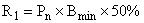 
лицам, указанным в пункте 2 части 1 настоящей статьи, -
,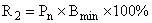 
где  - размер ежемесячной денежной компенсации собственникам жилых помещений, достигшим возраста 70 лет;

 - размер ежемесячной денежной компенсации собственникам жилых помещений, достигшим возраста 80 лет;

 - размер регионального стандарта нормативной площади жилого помещения, установленный областным законом от 30 июня 2006 года N 45-оз "О региональных стандартах в жилищно-коммунальной сфере Ленинградской области";

 - минимальный размер ежемесячного взноса на капитальный ремонт общего имущества в многоквартирном доме на территории Ленинградской области на один квадратный метр общей площади жилого (нежилого) помещения в многоквартирном доме в месяц, установленный на календарный год постановлением Правительства Ленинградской области.
3. При наличии у лица, указанного в части 1 настоящей статьи, проживающего на территории Ленинградской области, в собственности нескольких помещений в многоквартирном доме (домах), находящемся (находящихся) на территории Ленинградской области, положения настоящей статьи применяются в отношении одного помещения по выбору собственника жилого помещения.

Статья 10.3. Ежемесячная денежная выплата на уплату взноса на капитальный ремонт1. Право на ежемесячную денежную выплату на уплату взноса на капитальный ремонт предоставляется:
1) собственникам жилых помещений, достигшим возраста 70 лет (за исключением лиц, указанных в пункте 1 части 1 статьи 10.2 настоящего Кодекса), в размере 50 процентов приходящегося на их долю взноса на капитальный ремонт (далее - фактический размер);
2) собственникам жилых помещений, достигшим возраста 80 лет (за исключением лиц, указанных в пункте 2 части 1 статьи 10.2 настоящего Кодекса), в размере 100 процентов фактического размера;
3) лицам, указанным в пункте 1 части 1 статьи 10.2 настоящего Кодекса, в размере разницы между 50 процентами фактического размера и размером ежемесячной денежной компенсации расходов на уплату взноса на капитальный ремонт, установленным пунктом 1 части 1 статьи 10.2 настоящего Кодекса;
4) лицам, указанным в пункте 2 части 1 статьи 10.2 настоящего Кодекса, в размере разницы между 100 процентами фактического размера и размером ежемесячной денежной компенсации расходов на уплату взноса на капитальный ремонт, установленным пунктом 2 части 1 статьи 10.2 настоящего Кодекса;
5) собственникам жилых помещений, достигшим возраста 70 лет, получающим ежемесячную денежную компенсацию на уплату взноса на капитальный ремонт по иным основаниям, чем предусмотрено пунктом 1 части 1 статьи 10.2 настоящего Кодекса, в размере разницы между 50 процентами фактического размера и размером ежемесячной денежной компенсации на уплату взноса на капитальный ремонт, получаемой по иным основаниям;
6) собственникам жилых помещений, достигшим возраста 80 лет, получающим ежемесячную денежную компенсацию на уплату взноса на капитальный ремонт по иным основаниям, чем предусмотрено пунктом 2 части 1 статьи 10.2 настоящего Кодекса, в размере разницы между 100 процентами фактического размера и размером ежемесячной денежной компенсации на уплату взноса на капитальный ремонт, получаемой по иным основаниям.
2. Размер ежемесячной денежной выплаты на уплату взноса на капитальный ремонт определяется по следующим формулам:

лицам, указанным в пункте 1 части 1 настоящей статьи, -
,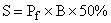 
лицам, указанным в пункте 2 части 1 настоящей статьи, -
,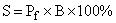 
лицам, указанным в пункте 3 части 1 настоящей статьи, -
,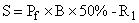 
лицам, указанным в пункте 4 части 1 настоящей статьи, -
,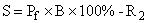 
лицам, указанным в пункте 5 части 1 настоящей статьи, -
,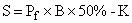 
лицам, указанным в пункте 6 части 1 настоящей статьи, -
,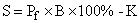 
где  - размер ежемесячной денежной выплаты на уплату взноса на капитальный ремонт;

 - размер фактической площади, находящейся в собственности лица, достигшего 70 (80) лет, обратившегося за ежемесячной денежной выплатой;

 - размер ежемесячной денежной компенсации расходов на уплату взноса на капитальный ремонт собственникам жилых помещений, достигшим возраста 70 лет;

 - размер ежемесячной денежной компенсации расходов на уплату взноса на капитальный ремонт собственникам жилых помещений, достигшим возраста 80 лет;

 - размер ежемесячного взноса на капитальный ремонт общего имущества в многоквартирном доме на территории Ленинградской области на один квадратный метр общей площади жилого (нежилого) помещения в многоквартирном доме в месяц, установленный на календарный год в соответствии с действующим законодательством;

 - размер ежемесячной денежной компенсации расходов на уплату взноса на капитальный ремонт, получаемой по иным основаниям.
3. При наличии у лиц, указанных в пунктах 1 и 2 части 1 настоящей статьи, проживающих в Ленинградской области, в собственности нескольких помещений в многоквартирном доме (домах), находящемся (находящихся) на территории Ленинградской области, положения настоящей статьи применяются в отношении одного помещения по выбору собственника жилого помещения.
4. При наличии у лиц, указанных в пунктах 3-6 части 1 настоящей статьи, проживающих в Ленинградской области, в собственности нескольких помещений в многоквартирном доме (домах), находящемся (находящихся) на территории Ленинградской области, положения настоящей статьи применяются в отношении помещения, расположенного по адресу предоставления ежемесячной денежной компенсации расходов на уплату взноса на капитальный ремонт.

Статья 10.4. Единовременная социальная выплата на частичное возмещение расходов по газификации жилых помещений1. Право на единовременную социальную выплату на частичное возмещение расходов по газификации жилых помещений (далее в настоящей статье - социальная выплата) предоставляется неработающим гражданам Российской Федерации, получающим страховую пенсию по старости (по инвалидности), при одновременном соблюдении следующих условий:
1) постоянное проживание на территории Ленинградской области в газифицированном жилом помещении на день обращения за социальной выплатой и в период газификации жилого помещения;
2) наличие права собственности на газифицированное жилое помещение на день обращения за социальной выплатой и в период газификации жилого помещения;
3) наличие документов, подтверждающих понесенные расходы на приобретение внутридомового газового оборудования.
2. Социальная выплата предоставляется в размере произведенных расходов на приобретение внутридомового газового оборудования, но не более размера, установленного областным законом об областном бюджете Ленинградской области на очередной финансовый год и на плановый период.
3. Социальная выплата предоставляется лицам, указанным в части 1 настоящей статьи, независимо от получения ими мер социальной поддержки по другим основаниям, предусмотренным настоящим Кодексом.

Глава 11. Социальная поддержка граждан иных категорий (статьи 11.1 - 11.7)Статья 11.1. Социальное пособие и возмещение стоимости услуг специализированной службе по вопросам похоронного дела на погребение умерших граждан отдельных категорий1. Право на получение социального пособия на погребение умершего имеют супруг (супруга), близкие родственники, иные родственники либо законный представитель умершего или иное лицо, взявшее на себя обязанность осуществить погребение умершего, проживавшего на территории Ленинградской области, за счет собственных средств.
2. Социальное пособие на погребение умершего выплачивается в случаях:
1) если умерший на день смерти не являлся пенсионером и не подлежал обязательному социальному страхованию на случай временной нетрудоспособности и в связи с материнством;
2) рождения мертвого ребенка по истечении 154 дней беременности.
3. Социальное пособие на погребение умершего выплачивается в размере, равном стоимости услуг, установленной в соответствии с пунктом 3 статьи 9 Федерального закона от 12 января 1996 года N 8-ФЗ "О погребении и похоронном деле".

Размер социального пособия на погребение умершего определяется на дату обращения заявителя.
4. Возмещение стоимости услуг специализированной службе по вопросам похоронного дела по погребению умершего либо в случае рождения мертвого ребенка по истечении 154 дней беременности осуществляется в случае отсутствия супруга (супруги), близких родственников, иных родственников либо законного представителя умершего или при невозможности осуществить ими погребение, а также при отсутствии иных лиц, взявших на себя обязанность осуществить погребение умершего, за погребение умершего на дому, на улице или в ином месте после установления органами внутренних дел личности умершего, а также погребение умерших, личность которых не установлена органами внутренних дел.
5. Возмещение стоимости услуг осуществляется при условии, если умерший на день смерти не являлся пенсионером и не подлежал обязательному социальному страхованию на случай временной нетрудоспособности и в связи с материнством, а также в случае рождения мертвого ребенка по истечении 154 дней беременности, за исключением возмещения стоимости услуг по погребению умершего, личность которого не установлена органами внутренних дел.
6. Возмещение стоимости услуг по погребению осуществляется специализированной службе по вопросам похоронного дела, созданной в соответствии со статьей 29 Федерального закона от 12 января 1996 года N 8-ФЗ "О погребении и похоронном деле", в размере, определенном на дату погребения умершего и равном стоимости услуг, установленной в соответствии с пунктом 3 статьи 9 Федерального закона от 12 января 1996 года N 8-ФЗ "О погребении и похоронном деле".

Статья 11.2. Льготный проезд на автомобильном транспорте на смежных межрегиональных, межмуниципальных и муниципальных маршрутах регулярных перевозок по регулируемым тарифам на основании единого социального проездного билета1. Право на льготный проезд на автомобильном транспорте на смежных межрегиональных, межмуниципальных и муниципальных маршрутах регулярных перевозок по регулируемым тарифам по территории Ленинградской области на основании единого социального проездного билета предоставляется гражданам Российской Федерации, проживающим на территории Ленинградской области, иностранным гражданам и лицам без гражданства, постоянно проживающим на территории Ленинградской области, из числа получающих:
1) ежемесячную денежную выплату за счет средств федерального бюджета в соответствии с Законом Российской Федерации от 15 мая 1991 года N 1244-I "О социальной защите граждан, подвергшихся воздействию радиации вследствие катастрофы на Чернобыльской АЭС", федеральными законами от 12 января 1995 года N 5-ФЗ "О ветеранах", от 26 ноября 1998 года N 175-ФЗ "О социальной защите граждан Российской Федерации, подвергшихся воздействию радиации вследствие аварии в 1957 году на производственном объединении "Маяк" и сбросов радиоактивных отходов в реку Теча", от 10 января 2002 года N 2-ФЗ "О социальных гарантиях гражданам, подвергшимся радиационному воздействию вследствие ядерных испытаний на Семипалатинском полигоне", Указом Президента Российской Федерации от 15 октября 1992 года N 1235 "О предоставлении льгот бывшим несовершеннолетним узникам концлагерей, гетто и других мест принудительного содержания, созданных фашистами и их союзниками в период второй мировой войны", постановлением Верховного Совета Российской Федерации от 27 декабря 1991 года N 2123-1 "О распространении действия Закона РСФСР "О социальной защите граждан, подвергшихся воздействию радиации вследствие катастрофы на Чернобыльской АЭС" на граждан из подразделений особого риска";
2) ежемесячную денежную выплату за счет средств федерального бюджета в соответствии с Федеральным законом от 24 ноября 1995 года N 181-ФЗ "О социальной защите инвалидов в Российской Федерации", за исключением лиц, указанных в статье 5.2 настоящего Кодекса;
3) ежемесячную денежную выплату за счет средств областного бюджета в соответствии со статьями 8.5 и 9.2 настоящего Кодекса;
4) пенсию в соответствии с законодательством Российской Федерации.
2. Стоимость единого социального проездного билета устанавливается областным законом об областном бюджете Ленинградской области на очередной финансовый год и на плановый период.
3. Инвалиду I группы и законному представителю ребенка-инвалида предоставляется право на приобретение второго единого социального проездного билета для лица, сопровождающего инвалида I группы и ребенка-инвалида (не более одного).

Статья 11.3. Льготный проезд на железнодорожном транспорте пригородного сообщения1. Право на льготный проезд на железнодорожном транспорте пригородного сообщения с оплатой стоимости проезда в размере 11 процентов тарифа на перевозку пассажиров железнодорожным транспортом пригородного сообщения предоставляется лицам, указанным в абзаце первом части 1 статьи 8.1, частях 1 и 2 статьи 8.2, абзаце первом части 1 статьи 8.4 и абзаце первом части 1 статьи 9.1 настоящего Кодекса, получающим ежемесячную денежную выплату в соответствии со статьями 8.5 и 9.2 настоящего Кодекса.
2. Право на льготный проезд на железнодорожном транспорте пригородного сообщения с оплатой стоимости проезда в размере 15 процентов тарифа на перевозку пассажиров железнодорожным транспортом пригородного сообщения предоставляется лицам, получающим пенсию в соответствии с законодательством Российской Федерации (за исключением лиц, получающих ежемесячные денежные выплаты, предусмотренные законодательством Российской Федерации).

Статья 11.4. Меры социальной поддержки граждан, родившихся в период с 3 сентября 1927 года по 2 сентября 1945 года1. Право на ежемесячную денежную выплату предоставляется гражданам Российской Федерации, родившимся в период с 3 сентября 1927 года по 2 сентября 1945 года и являвшимся несовершеннолетними детьми в период Великой Отечественной войны 1941-1945 годов.
2. Лицам, указанным в части 1 настоящей статьи, ежемесячная денежная выплата предоставляется при условии постоянного проживания на территории Ленинградской области не менее пяти лет.
3. Размер ежемесячной денежной выплаты устанавливается областным законом об областном бюджете Ленинградской области на очередной финансовый год и на плановый период и индексируется в соответствии с частью 2 статьи 1.8 настоящего Кодекса.

Статья 11.5. Ежемесячная денежная выплата инвалидам боевых действий и членам семей погибшего (умершего) инвалида боевых действий1. Право на получение ежемесячной денежной выплаты предоставляется гражданам Российской Федерации, проживающим на территории Ленинградской области, из числа:
1) инвалидов боевых действий, имеющих удостоверение инвалида о праве на льготы, выданное в соответствии с постановлением Совета Министров СССР от 23 февраля 1981 года N 209 "Об утверждении Положения о льготах для инвалидов Отечественной войны и семей погибших военнослужащих";
2) одного из родителей или супруги (супруга) погибшего (умершего) инвалида боевых действий, не вступившей (не вступившего) в повторный брак, имеющих удостоверение члена семьи погибшего (умершего) инвалида войны, участника Великой Отечественной войны и ветерана боевых действий, выданное им в соответствии с постановлением Правительства Российской Федерации от 20 июня 2013 года N 519, либо удостоверение о праве на льготы, выданное по единой форме, утвержденной постановлением Государственного комитета СССР по труду и социальным вопросам от 18 октября 1989 года N 345.
2. Размер ежемесячной денежной выплаты устанавливается областным законом об областном бюджете Ленинградской области на очередной финансовый год и на плановый период и индексируется в соответствии с частью 2 статьи 1.8 настоящего Кодекса.
3. Ежемесячная денежная выплата предоставляется лицам, указанным в абзаце втором части 1 настоящей статьи, независимо от получения ими мер социальной поддержки по другим основаниям, предусмотренным настоящим Кодексом, и (или) аналогичной меры социальной поддержки в соответствии с нормативным правовым актом Российской Федерации.

Статья 11.6. Единовременная выплата к юбилею совместной жизни супружеским парам1. Право на единовременную выплату к юбилею совместной жизни супружеским парам (далее в настоящей статье - единовременная выплата) предоставляется лицам из числа граждан Российской Федерации, постоянно проживающим на территории Ленинградской области и состоящим в браке 50, 60, 70 и 75 лет.
2. Единовременная выплата предоставляется супругам, если заявление о ее предоставлении подано не позднее трех лет со дня юбилейной даты (со дня окончания 50-летнего, 60-летнего, 70-летнего или 75-летнего срока состояния их в браке).
3. Срок состояния в браке для получения единовременной выплаты исчисляется со дня регистрации такого брака органами записи актов гражданского состояния.
4. Размер единовременной выплаты в зависимости от юбилейной даты устанавливается областным законом об областном бюджете Ленинградской области на очередной финансовый год и на плановый период.
5. Единовременная выплата предоставляется лицам, указанным в части 1 настоящей статьи, независимо от получения ими мер социальной поддержки, предусмотренных настоящим Кодексом.

Статья 11.7. Единовременная денежная выплата на погребение умершей жертвы политических репрессий1. Право на единовременную денежную выплату на погребение умершей жертвы политических репрессий (далее в настоящей статье - единовременная выплата) предоставляется лицу, взявшему на себя обязанность осуществить погребение умершего из числа лиц, указанных в абзаце первом части 1 статьи 9.1 настоящего Кодекса.
2. Размер единовременной выплаты устанавливается областным законом об областном бюджете Ленинградской области на очередной финансовый год и на плановый период.
3. Единовременная выплата предоставляется независимо от иных выплат (компенсаций) из бюджета любого уровня, предоставляемых на погребение умершего.

Раздел III. Государственная социальная помощь (статьи 12.1 - 12.5)Глава 12. Государственная социальная помощь (статьи 12.1 - 12.5)Статья 12.1. Предоставление государственной социальной помощи1. Государственная социальная помощь за счет средств областного бюджета Ленинградской области предоставляется указанным в статье 7 Федерального закона от 17 июля 1999 года N 178-ФЗ "О государственной социальной помощи" гражданам Российской Федерации, проживающим на территории Ленинградской области, в виде:
1) единовременной денежной выплаты в случаях, определенных статьей 12.2 настоящего Кодекса;
2) компенсации расходов на уплату взноса на капитальный ремонт в соответствии со статьей 12.3 настоящего Кодекса;
3) государственной социальной помощи на основании социального контракта в соответствии со статьей 12.4 настоящего Кодекса;
4) региональной социальной доплаты к пенсии в соответствии со статьей 12.5 настоящего Кодекса.
2. Размеры государственной социальной помощи устанавливаются областным законом об областном бюджете Ленинградской области на очередной финансовый год и на плановый период и индексируются в соответствии с частью 2 статьи 1.8 настоящего Кодекса.

Статья 12.2. Единовременная денежная выплата1. Единовременная денежная выплата предоставляется в случае:
1) чрезвычайной жизненной ситуации (пожар, наводнение или иное стихийное бедствие), произошедшей на территории Ленинградской области;
2) заболевания, которое по заключению медицинской организации привело к необходимости использования дорогостоящих видов медицинских услуг по жизненным показаниям, применения дорогостоящих лекарственных препаратов для медицинского применения;
3) трудной жизненной ситуации, не позволяющей приобрести жизненно необходимые продукты питания, одежду и услуги по причине:

нетрудоспособности в силу возраста (дети, граждане пожилого возраста) или состояния здоровья (инвалиды);

отсутствия у гражданина определенного места жительства;

отсутствия факта работы в связи с осуществлением одним из родителей (единственным родителем) ухода за ребенком (детьми) до семи лет либо осуществлением ухода за ребенком-инвалидом в возрасте до 18 лет;

отсутствия средств к существованию у граждан, признанных органами службы занятости безработными при их обращении за единовременной денежной выплатой до истечения шести месяцев с месяца увольнения;
4) обучения студента в образовательной организации по очной форме обучения до достижения им возраста 23 лет.
2. Государственная социальная помощь в виде единовременной денежной выплаты по одним и тем же обстоятельствам предоставляется не более чем один раз в год.

Статья 12.3. Компенсация расходов на уплату взноса на капитальный ремонт1. Компенсация расходов на уплату взноса на капитальный ремонт предоставляется собственникам жилых помещений в многоквартирных домах, расположенных на территории Ленинградской области, на частичное возмещение расходов по уплате ежемесячного взноса на капитальный ремонт общего имущества в многоквартирном доме.

Компенсация расходов на уплату взноса на капитальный ремонт предоставляется за период до 12 месяцев единовременно один раз в год при выполнении следующих условий:
1) собственник жилого помещения, обратившийся за компенсацией по уплате взноса на капитальный ремонт, постоянно проживает в принадлежащем ему на праве собственности жилом помещении в многоквартирном доме и не получает меры социальной поддержки на оплату жилого помещения и коммунальных услуг, в том числе субсидию на оплату жилого помещения и коммунальных услуг;
2) собственник жилого помещения, обратившийся за компенсацией по уплате взноса на капитальный ремонт, не имеет просроченной задолженности по оплате жилого помещения и коммунальных услуг на день такого обращения.
2. Размер компенсации расходов на уплату взноса на капитальный ремонт определяется в соответствии с методикой, утвержденной Правительством Ленинградской области.

Статья 12.4. Государственная социальная помощь на основании социального контракта1. Государственная социальная помощь на основании социального контракта оказывается гражданам, указанным в Федеральном законе от 17 июля 1999 года N 178-ФЗ "О государственной социальной помощи", в целях стимулирования их активных действий по преодолению трудной жизненной ситуации.
2. Государственная социальная помощь на основании социального контракта оказывается в виде:
1) единовременной денежной выплаты в размере, определенном социальным контрактом;
2) ежемесячных социальных пособий в размере, определенном социальным контрактом.
3. Государственная социальная помощь на основании социального контракта назначается на срок от трех месяцев до одного года исходя из содержания программы социальной адаптации. Указанный срок может быть продлен уполномоченным органом в сфере социальной защиты населения не более чем на полгода при условии выполнения получателем государственной социальной помощи на основании социального контракта программы социальной адаптации.

Государственная социальная помощь на основании социального контракта предоставляется только по одному виду, указанному в части 2 настоящей статьи, по выбору гражданина, но не более одного раза в год.

Государственная социальная помощь на основании социального контракта повторно не предоставляется, если мероприятия программы социальной адаптации не выполнены в установленные сроки.
4. Оказание государственной социальной помощи на основании социального контракта не влечет за собой прекращение оказания государственной социальной помощи без социального контракта или отказ в назначении государственной социальной помощи.

Статья 12.5. Региональная социальная доплата к пенсии1. Право на региональную социальную доплату к пенсии предоставляется проживающим на территории Ленинградской области пенсионерам, общая сумма материального обеспечения которых не превышает величины прожиточного минимума пенсионера в Ленинградской области в целях установления социальной доплаты к пенсии, при условии:
1) получения пенсии (пенсий) в соответствии с законодательством Российской Федерации;
2) неосуществления работы и (или) иной приносящей доход деятельности, в период которой они подлежат обязательному пенсионному страхованию в соответствии с Федеральным законом от 15 декабря 2001 года N 167-ФЗ "Об обязательном пенсионном страховании в Российской Федерации".
2. Региональная социальная доплата к пенсии предоставляется пенсионеру в случае, если общая сумма его материального обеспечения не достигает устанавливаемой ежегодно величины прожиточного минимума пенсионера в Ленинградской области в целях установления региональной социальной доплаты к пенсии, превышающей величину прожиточного минимума пенсионера в целом по Российской Федерации для определения размера федеральной социальной доплаты к пенсии.

В случае, если величина прожиточного минимума пенсионера в Ленинградской области в целях установления региональной социальной доплаты к пенсии ниже величины прожиточного минимума пенсионера в целом по Российской Федерации для определения размера федеральной социальной доплаты к пенсии, региональная социальная доплата к пенсии не назначается.
3. Региональная социальная доплата к пенсии устанавливается в таком размере, чтобы общая сумма материального обеспечения пенсионера с учетом указанной доплаты достигла величины прожиточного минимума пенсионера в Ленинградской области в целях установления региональной социальной доплаты к пенсии, но не ниже величины прожиточного минимума пенсионера, установленной в Ленинградской области в целях установления региональной социальной доплаты к пенсии по состоянию на 31 декабря предыдущего года.
4. Величина прожиточного минимума пенсионера в Ленинградской области в целях установления региональной социальной доплаты к пенсии устанавливается ежегодно областным законом об областном бюджете Ленинградской области на очередной финансовый год и на плановый период.

Раздел IV. Заключительные и переходные положения (статьи 13.1 - 13.4)Глава 13. Заключительные и переходные положения (статьи 13.1 - 13.4)Статья 13.1. Признание утратившими силу отдельных законодательных актов и отдельных положений законодательных актов
Признать утратившими силу со дня вступления в силу настоящего областного закона:
1) областной закон от 1 декабря 2004 года N 103-оз "О социальной поддержке семей, имеющих детей, в Ленинградской области";
2) областной закон от 1 декабря 2004 года N 106-оз "О мерах социальной поддержки отдельных категорий граждан, проживающих в Ленинградской области";
3) областной закон от 30 декабря 2004 года N 124-оз "О внесении изменений в областной закон "О мерах социальной поддержки отдельных категорий граждан, проживающих в Ленинградской области";
4) областной закон от 27 января 2005 года N 1-оз "О внесении изменений в областной закон "О мерах социальной поддержки отдельных категорий граждан, проживающих в Ленинградской области";
5) областной закон от 1 марта 2005 года N 13-оз "Об оплате жилья и коммунальных услуг и мерах социальной поддержки специалистов, проживающих и работающих в сельской местности и поселках городского типа Ленинградской области";
6) областной закон от 20 марта 2006 года N 11-оз "О внесении изменения в областной закон "О социальной поддержке семей, имеющих детей, в Ленинградской области";
7) областной закон от 7 апреля 2006 года N 20-оз "О внесении изменений в областной закон "О мерах социальной поддержки отдельных категорий граждан, проживающих в Ленинградской области";
8) областной закон от 30 июня 2006 года N 46-оз "Об организации питания обучающихся в отдельных образовательных организациях, расположенных на территории Ленинградской области";
9) областной закон от 22 августа 2006 года N 97-оз "О внесении изменений в областной закон "О социальной поддержке семей, имеющих детей, в Ленинградской области";
10) областной закон от 13 октября 2006 года N 114-оз "О внесении изменений в областной закон "О мерах социальной поддержки отдельных категорий граждан, проживающих в Ленинградской области";
11) областной закон от 13 октября 2006 года N 121-оз "О внесении изменений в областной закон "Об оплате жилья и коммунальных услуг и мерах социальной поддержки специалистов, работающих и проживающих в сельской местности Ленинградской области";
12) областной закон от 17 ноября 2006 года N 134-оз "О социальной поддержке многодетных и приемных семей в Ленинградской области";
13) областной закон от 6 февраля 2007 года N 1-оз "О внесении изменения в областной закон "О социальной поддержке семей, имеющих детей, в Ленинградской области";
14) областной закон от 9 июня 2007 года N 95-оз "О внесении изменений в областной закон "Об оплате жилья и коммунальных услуг и мерах социальной поддержки специалистов, работающих и проживающих в сельской местности Ленинградской области";
15) областной закон от 8 ноября 2007 года N 158-оз "О внесении изменений в областной закон "Об организации питания обучающихся в общеобразовательных учреждениях и учреждениях начального профессионального образования, расположенных на территории Ленинградской области";
16) областной закон от 15 ноября 2007 года N 163-оз "О внесении изменений в областной закон "О социальной поддержке многодетных семей в Ленинградской области";
17) областной закон от 19 мая 2008 года N 39-оз "О внесении изменений в областной закон "Об организации питания обучающихся в общеобразовательных учреждениях и учреждениях начального профессионального образования, расположенных на территории Ленинградской области";
18) областной закон от 13 октября 2008 года N 95-оз "О внесении изменения в областной закон "Об оплате жилья и коммунальных услуг и мерах социальной поддержки специалистов, работающих и проживающих в сельской местности и поселках городского типа Ленинградской области";
19) областной закон от 4 декабря 2008 года N 134-оз "О внесении изменений в областной закон "О мерах социальной поддержки отдельных категорий граждан, проживающих в Ленинградской области";
20) областной закон от 30 декабря 2009 года N 120-оз "О внесении изменений в областной закон "Об оплате жилья и коммунальных услуг и мерах социальной поддержки специалистов, работающих и проживающих в сельской местности и поселках городского типа Ленинградской области";
21) областной закон от 16 февраля 2011 года N 8-оз "О внесении изменений в областной закон "Об организации питания обучающихся в отдельных образовательных учреждениях, расположенных на территории Ленинградской области";
22) областной закон от 15 июня 2011 года N 39-оз "О внесении изменений в некоторые областные законы в связи с совершенствованием механизма предоставления мер социальной поддержки по оплате жилого помещения и коммунальных услуг";
23) областной закон от 17 ноября 2011 года N 92-оз "О внесении изменений в областной закон "О социальной поддержке семей, имеющих детей, в Ленинградской области";
24) областной закон от 5 декабря 2011 года N 99-оз "О внесении изменений в областной закон "Об оплате жилья и коммунальных услуг и мерах социальной поддержки специалистов, работающих и проживающих в сельской местности и поселках городского типа Ленинградской области";
25) областной закон от 5 декабря 2011 года N 100-оз "О внесении изменения в статью 4 областного закона "О внесении изменений в некоторые областные законы в связи с совершенствованием механизма предоставления мер социальной поддержки по оплате жилого помещения и коммунальных услуг";
26) областной закон от 14 декабря 2011 года N 109-оз "О внесении изменений в областной закон "О социальной поддержке многодетных семей в Ленинградской области";
27) областной закон от 6 марта 2012 года N 10-оз "О внесении изменения в статью 2 областного закона "О социальной поддержке многодетных семей в Ленинградской области";
28) областной закон от 6 марта 2012 года N 11-оз "О внесении изменения в статью 3 областного закона "О социальной поддержке семей, имеющих детей, в Ленинградской области";
29) областной закон от 6 марта 2012 года N 12-оз "О внесении изменения в статью 5 областного закона "О социальной поддержке семей, имеющих детей, в Ленинградской области";
30) областной закон от 2 июля 2012 года N 56-оз "О внесении изменений в областные законы "О социальной поддержке многодетных семей в Ленинградской области" и "О мерах социальной поддержки отдельных категорий граждан, проживающих в Ленинградской области";
31) областной закон от 4 октября 2012 года N 72-оз "О внесении изменений в областной закон "О социальной поддержке семей, имеющих детей, в Ленинградской области";
32) областной закон от 4 октября 2012 года N 73-оз "Об установлении ежемесячной денежной выплаты семьям в случае рождения (усыновления (удочерения) третьего ребенка и последующих детей";
33) областной закон от 24 декабря 2012 года N 98-оз "О внесении изменения в статью 2 областного закона "Об установлении ежемесячной денежной выплаты семьям в случае рождения третьего ребенка и последующих детей";
34) областной закон от 15 февраля 2013 года N 3-оз "О внесении изменений в статьи 2 и 5 областного закона "Об оплате жилья и коммунальных услуг и мерах социальной поддержки специалистов, работающих и проживающих в сельской местности и поселках городского типа Ленинградской области";
35) областной закон от 19 февраля 2013 года N 4-оз "О внесении изменений в областной закон "Об установлении ежемесячной денежной выплаты семьям в случае рождения третьего ребенка и последующих детей";
36) областной закон от 2 июля 2013 года N 47-оз "О внесении изменения в статью 5 областного закона "Об оплате жилья и коммунальных услуг и мерах социальной поддержки специалистов, работающих и проживающих в сельской местности и поселках городского типа Ленинградской области";
37) областной закон от 23 июля 2013 года N 55-оз "О внесении изменений в статьи 1 и 3 областного закона "О социальной поддержке семей, имеющих детей, в Ленинградской области";
38) часть 5 статьи 2 областного закона от 29 ноября 2013 года N 82-оз "Об отдельных вопросах организации и проведения капитального ремонта общего имущества в многоквартирных домах, расположенных на территории Ленинградской области";
39) областной закон от 23 декабря 2013 года N 97-оз "О внесении изменений в областной закон "О социальной поддержке многодетных семей в Ленинградской области";
40) часть 3 статьи 13 областного закона от 27 декабря 2013 года N 106-оз "Об охране здоровья населения Ленинградской области";
41) областной закон от 27 декабря 2013 года N 108-оз "О государственной социальной помощи в Ленинградской области";
42) областной закон от 24 марта 2014 года N 15-оз "О внесении изменений в областной закон "Об организации питания обучающихся в отдельных образовательных учреждениях, расположенных на территории Ленинградской области";
43) областной закон от 11 апреля 2014 года N 19-оз "О внесении изменений в областной закон "О социальной поддержке многодетных семей в Ленинградской области";
44) областной закон от 13 октября 2014 года N 66-оз "О внесении изменений в областные законы "О мерах социальной поддержки отдельных категорий граждан, проживающих в Ленинградской области" и "Об оплате жилья и коммунальных услуг и мерах социальной поддержки специалистов, работающих и проживающих в сельской местности и поселках городского типа Ленинградской области";
45) областной закон от 31 октября 2014 года N 74-оз "О внесении изменений в областные законы "О социальной поддержке многодетных и приемных семей в Ленинградской области" и "О социальной поддержке семей, имеющих детей, в Ленинградской области";
46) статью 3 областного закона от 13 апреля 2015 года N 30-оз "О внесении изменений в отдельные областные законы Ленинградской области в сфере образования";
47) областной закон от 13 апреля 2015 года N 33-оз "О внесении изменений в статью 2 областного закона "О государственной социальной помощи в Ленинградской области";
48) областной закон от 15 апреля 2015 года N 40-оз "О мерах социальной поддержки граждан, родившихся в период с 3 сентября 1927 года по 2 сентября 1945 года";
49) областной закон от 17 июля 2015 года N 71-оз "О дополнительных мерах социальной поддержки инвалидов в Ленинградской области";
50) областной закон от 30 июля 2015 года N 84-оз "О дополнительной мере социальной поддержки инвалидов боевых действий, супруги (супруга) и родителя погибшего (умершего) инвалида боевых действий";
51) областной закон от 19 октября 2015 года N 90-оз "О внесении изменений в областной закон "О мерах социальной поддержки отдельных категорий граждан, проживающих в Ленинградской области";
52) статью 8 областного закона от 13 ноября 2015 года N 120-оз "О внесении изменений в отдельные областные законы в связи с принятием Федерального закона "О внесении изменений в отдельные законодательные акты Российской Федерации по вопросам социальной защиты инвалидов в связи с ратификацией Конвенции о правах инвалидов";
53) областной закон от 29 декабря 2015 года N 147-оз "О внесении изменений в статью 2 областного закона "О государственной социальной помощи в Ленинградской области" и особенностях ее применения в 2015 году";
54) областной закон от 29 декабря 2015 года N 150-оз "О внесении изменений в областной закон "О социальной поддержке семей, имеющих детей, в Ленинградской области";
55) областной закон от 29 февраля 2016 года N 9-оз "О внесении изменения в статью 2 областного закона "Об отдельных вопросах организации и проведения капитального ремонта общего имущества в многоквартирных домах, расположенных на территории Ленинградской области";
56) областной закон от 4 апреля 2016 года N 15-оз "О внесении изменений в областной закон "О социальной поддержке многодетных и приемных семей в Ленинградской области";
57) статьи 1, 2, пункт 8 статьи 3 и статью 4 областного закона от 12 апреля 2016 года N 25-оз "О внесении изменений в некоторые областные законы";
58) статью 4 областного закона от 6 мая 2016 года N 27-оз "О внесении изменений в некоторые областные законы";
59) областной закон от 2 июня 2016 года N 37-оз "О внесении изменения в статью 2 областного закона "Об отдельных вопросах организации и проведения капитального ремонта общего имущества в многоквартирных домах, расположенных на территории Ленинградской области";
60) областной закон от 6 июня 2016 года N 47-оз "Об установлении ежемесячной денежной выплаты инвалидам с детства по зрению первой и второй групп";
61) областной закон от 19 июня 2017 года N 31-оз "О внесении изменений в статью 3_1 областного закона "О социальной поддержке многодетных и приемных семей в Ленинградской области".

Статья 13.2. Вступление в силу настоящего Кодекса и переходные положения1. Настоящий Кодекс вступает в силу с 1 января 2018 года и распространяет действие на всех граждан, проживающих на территории Ленинградской области, в том числе в отношении которых решение о предоставлении мер социальной поддержки было принято до 31 декабря 2017 года, за исключением положений, для которых настоящей статьей установлены иные сроки вступления их в силу.
2. Действие пунктов 1 и 3 части 2 статьи 3.1, частей 1-5 статьи 3.5 и статьи 3.7 настоящего Кодекса прекращает свое действие 31 декабря 2020 года.
3. Со дня вступления в силу настоящего Кодекса до 1 апреля 2018 года устанавливается переходный период.

В переходный период в порядке, установленном Правительством Ленинградской области, осуществляется переход предоставления мер социальной поддержки с учетом критериев нуждаемости получателям мер социальной поддержки, в отношении которых решение о предоставлении мер социальной поддержки без учета критериев нуждаемости было принято до вступления в силу настоящего Кодекса.
4. За получателями мер социальной поддержки, в отношении которых решение о предоставлении мер социальной поддержки с учетом критериев нуждаемости было принято до 31 декабря 2017 года, сохраняется право на получение мер социальной поддержки, установленных настоящим Кодексом с учетом критериев нуждаемости, по месяц окончания 12-месячного периода с месяца назначения мер социальной поддержки, но не более чем на период обладания правом на получение мер социальной поддержки.
5. Получателям мер социальной поддержки, в отношении которых решение о предоставлении мер социальной поддержки без учета критериев нуждаемости было принято до вступления в силу настоящего Кодекса (за исключением получателей, указанных в части 1 статьи 7.2 и части 1 статьи 7.3 настоящего Кодекса), меры социальной поддержки, установленные настоящим Кодексом с учетом критериев нуждаемости, предоставляются по 1 апреля 2018 года, но не более чем на период обладания правом на меры социальной поддержки.

При подтверждении права на получение мер социальной поддержки, установленных настоящим Кодексом с учетом критериев нуждаемости, меры социальной поддержки, установленные с учетом критериев нуждаемости, предоставляются с месяца обращения с документами, подтверждающими такое право.

Получателям, указанным в части 1 статьи 7.2 и части 1 статьи 7.3 настоящего Кодекса, в отношении которых решение о предоставлении мер социальной поддержки без учета критерия нуждаемости было принято до вступления в силу настоящего Кодекса, меры социальной поддержки, установленные настоящим Кодексом с учетом критериев нуждаемости, предоставляются по 31 декабря 2018 года, но не более чем на период обладания правом на меры социальной поддержки.
6. Лицам, не подтвердившим до 1 апреля 2018 года право на получение мер социальной поддержки, установленных настоящим Кодексом с учетом критериев нуждаемости (за исключением получателей, указанных в части 1 статьи 7.2 и части 1 статьи 7.3 настоящего Кодекса), предоставление мер социальной поддержки с 1 апреля 2018 года прекращается.

Лицам из числа получателей, указанных в части 1 статьи 7.2 и части 1 статьи 7.3 настоящего Кодекса, не подтвердившим до 31 декабря 2018 года право на получение мер социальной поддержки, установленных настоящим Кодексом с учетом критерия нуждаемости, предоставление мер социальной поддержки с 1 января 2019 года прекращается.
7. За лицами, родившими детей в период с 1 июля 2017 года по дату вступления в силу настоящего Кодекса, сохраняется право на получение меры социальной поддержки, предусмотренной статьей 2.2 настоящего Кодекса, без учета критерия нуждаемости.

Статья 13.3. Внесение изменений в областной закон "О наделении органов местного самоуправления муниципальных образований Ленинградской области отдельными государственными полномочиями Российской Федерации, переданными органам государственной власти Ленинградской области, и отдельными государственными полномочиями Ленинградской области в сфере социальной защиты населения"
Внести в областной закон от 30 декабря 2005 года N 130-оз "О наделении органов местного самоуправления муниципальных образований Ленинградской области отдельными государственными полномочиями Российской Федерации, переданными органам государственной власти Ленинградской области, и отдельными государственными полномочиями Ленинградской области в сфере социальной защиты населения" (с последующими изменениями) следующие изменения:
1) статью 2 изложить в следующей редакции:

"Статья 2. Отдельные государственные полномочия, которыми наделяются органы местного самоуправления

Органы местного самоуправления наделяются следующими отдельными государственными полномочиями:
1) по назначению ежемесячных денежных выплат ветеранам труда, жертвам политических репрессий, труженикам тыла;
2) по назначению ежемесячной денежной компенсации на полноценное питание беременным женщинам, кормящим матерям, а также детям в возрасте до трех лет; единовременного пособия при рождении ребенка на приобретение товаров детского ассортимента и продуктов детского питания; ежемесячного пособия на приобретение товаров детского ассортимента и продуктов детского питания;
3) по назначению государственной социальной помощи;
4) по назначению единовременной выплаты к юбилею совместной жизни супружеским парам;
5) по определению права на льготный и бесплатный проезд на автомобильном транспорте на смежных межрегиональных, межмуниципальных и муниципальных маршрутах регулярных перевозок по регулируемым тарифам на основании единого социального проездного билета отдельных категорий граждан, право которых определено областным законом "Социальный кодекс Ленинградской области";
6) по определению права на льготный проезд на железнодорожном транспорте пригородного сообщения граждан, получающих ежемесячную денежную выплату из областного бюджета Ленинградской области, пенсионеров, получающих пенсию в соответствии с федеральным законодательством (за исключением лиц, получающих ежемесячные денежные выплаты, предусмотренные законодательством Российской Федерации), право которых определено областным законом "Социальный кодекс Ленинградской области";
7) по назначению ежемесячной денежной компенсации части расходов на оплату жилого помещения и коммунальных услуг ветеранам труда; ежемесячной денежной компенсации части расходов на оплату жилого помещения и коммунальных услуг жертвам политических репрессий; ежемесячной денежной компенсации части расходов на оплату жилого помещения и коммунальных услуг и ежемесячной денежной компенсации расходов на оплату жилого помещения, отопления и освещения специалистам, проживающим и работающим в сельской местности и поселках городского типа Ленинградской области, а также лицам, вышедшим на пенсию с должностей специалистов;
8) по назначению ежемесячной денежной компенсации части расходов на оплату жилого помещения и коммунальных услуг и денежной выплаты на приобретение комплекта детской (подростковой) одежды для посещения школьных занятий и школьных письменных принадлежностей многодетным семьям и многодетным приемным семьям;
9) по назначению денежных компенсаций части расходов по оплате жилого помещения и коммунальных услуг, оказываемых в соответствии с федеральным законодательством гражданам, подвергшимся радиационному воздействию вследствие катастрофы на Чернобыльской АЭС, аварии на производственном объединении "Маяк", ядерных испытаний на Семипалатинском полигоне, и гражданам из подразделения особого риска, а также отдельным категориям граждан из числа ветеранов и инвалидов, проживающих в Ленинградской области;
10) по назначению инвалидам (в том числе детям-инвалидам), имеющим транспортные средства в соответствии с медицинскими показаниями, или их законным представителям компенсации в размере 50 процентов уплаченной им страховой премии по договору обязательного страхования гражданской ответственности владельцев транспортных средств;
11) по возмещению затрат организациям, предоставляющим меры социальной поддержки Героям Советского Союза, Героям Российской Федерации и полным кавалерам ордена Славы, Героям Социалистического Труда и полным кавалерам ордена Трудовой Славы;
12) по назначению социального пособия и возмещению стоимости услуг специализированной службе по вопросам похоронного дела на погребение умерших граждан отдельных категорий, право которых определено областным законом "Социальный кодекс Ленинградской области";
13) по присвоению звания "Ветеран труда" и выдаче удостоверения ветерана на бланке единого образца;
14) по организации социального обслуживания граждан (кроме социального обслуживания, предоставляемого в стационарной форме с постоянным проживанием); по назначению выплаты поставщику (поставщикам) социальных услуг компенсации, если гражданин получает социальные услуги (кроме социальных услуг, предоставляемых в стационарной форме социального обслуживания с постоянным проживанием), предусмотренные индивидуальной программой предоставления социальных услуг, у поставщика (поставщиков) социальных услуг, который включен (которые включены) в реестр поставщиков социальных услуг в Ленинградской области, но не участвует (не участвуют) в выполнении государственного задания (заказа); по принятию решения о признании гражданина нуждающимся в социальном обслуживании (кроме социальных услуг, предоставляемых в стационарной форме социального обслуживания с постоянным проживанием) либо об отказе гражданину в социальном обслуживании; по составлению индивидуальной программы предоставления социальных услуг (кроме социальных услуг, предоставляемых в стационарной форме социального обслуживания с постоянным проживанием); по апробации методик и технологий в сфере социального обслуживания граждан (кроме социального обслуживания, предоставляемого в стационарной форме с постоянным проживанием);
15) по обеспечению бесплатного изготовления и ремонта зубных протезов (кроме расходов на оплату стоимости драгоценных металлов и металлокерамики) ветеранам труда, труженикам тыла, реабилитированным лицам, право которых определено областным законом "Социальный кодекс Ленинградской области";
16) по назначению субсидий по оплате жилого помещения и коммунальных услуг;
17) по назначению ежемесячной денежной выплаты лицам, которым присвоено звание "Ветеран труда Ленинградской области";
18) по назначению денежной компенсации расходов на автомобильное топливо, ремонт, техническое обслуживание транспортных средств и запасные части к ним отдельным категориям инвалидов;
19) по назначению материнского капитала лицам, право которых определено областным законом "Социальный кодекс Ленинградской области";
20) по назначению ежемесячной денежной выплаты в случае рождения третьего ребенка и последующих детей;
21) по назначению единовременного пособия при рождении ребенка женщинам, уволенным в период беременности, отпуска по беременности и родам, лицам, уволенным в период отпуска по уходу за ребенком в связи с ликвидацией организаций, прекращением физическими лицами деятельности в качестве индивидуальных предпринимателей, прекращением полномочий нотариусами, занимающимися частной практикой, и прекращением статуса адвоката, а также в связи с прекращением деятельности иными физическими лицами, чья профессиональная деятельность в соответствии с федеральными законами подлежит государственной регистрации и (или) лицензированию, лицам, не подлежащим обязательному социальному страхованию на случай временной нетрудоспособности и в связи с материнством, в том числе обучающимся по очной форме обучения в профессиональных образовательных организациях, образовательных организациях высшего образования, образовательных организациях дополнительного профессионального образования и научных организациях (за исключением единовременного пособия при рождении ребенка, предусмотренного абзацем третьим части первой статьи 4 Федерального закона от 19 мая 1995 года N 81-ФЗ "О государственных пособиях гражданам, имеющим детей") (далее - единовременное пособие при рождении ребенка лицам, не подлежащим обязательному социальному страхованию);
22) по назначению ежемесячного пособия по уходу за ребенком женщинам, уволенным в период беременности, отпуска по беременности и родам, лицам, уволенным в период отпуска по уходу за ребенком в связи с ликвидацией организаций, прекращением физическими лицами деятельности в качестве индивидуальных предпринимателей, прекращением полномочий нотариусами, занимающимися частной практикой, и прекращением статуса адвоката, а также в связи с прекращением деятельности иными физическими лицами, чья профессиональная деятельность в соответствии с федеральными законами подлежит государственной регистрации и (или) лицензированию, лицам, не подлежащим обязательному социальному страхованию на случай временной нетрудоспособности и в связи с материнством, в том числе обучающимся по очной форме обучения в профессиональных образовательных организациях, образовательных организациях высшего образования, образовательных организациях дополнительного профессионального образования и научных организациях (за исключением ежемесячного пособия по уходу за ребенком, предусмотренного абзацем третьим части первой статьи 4 Федерального закона от 19 мая 1995 года N 81-ФЗ "О государственных пособиях гражданам, имеющим детей") (далее - ежемесячное пособие по уходу за ребенком лицам, не подлежащим обязательному социальному страхованию);
23) по приему документов, необходимых для присвоения звания "Ветеран труда Ленинградской области", и вручению гражданам почетных знаков "Ветеран труда Ленинградской области" и удостоверений к ним;
24) по организации и осуществлению деятельности по реализации отдельных государственных полномочий;
25) по назначению ежемесячной денежной компенсации расходов на автомобильное топливо отдельным категориям инвалидов;
26) по назначению ежегодной денежной выплаты лицам, награжденным нагрудным знаком "Почетный донор России";
27) по назначению гражданам компенсаций и других выплат (за исключением компенсаций и других выплат, предоставляемых военнослужащим, сотрудникам органов внутренних дел, учреждений и органов уголовно-исполнительной системы, федеральной противопожарной службы Государственной противопожарной службы, таможенных органов Российской Федерации, пенсионерам из числа этих лиц, в том числе работающим (независимо от места работы), гражданскому персоналу указанных федеральных органов исполнительной власти, а также пенсионерам из числа лиц, уволенных из федеральных органов налоговой полиции, органов по контролю за оборотом наркотических средств и психотропных веществ, в том числе работающим (независимо от места работы), предусмотренных пунктами 4 и 5 (в части дополнительного оплачиваемого отпуска), 12 (в части ежемесячной денежной компенсации на питание ребенка) и 13 части первой и частью четвертой (в части пособия на погребение) статьи 14, пунктами 3 и 4 части первой статьи 15, пунктами 3 (в части среднего заработка), 5, 6 и 13 статьи 17, пунктами 5 и 7 (за исключением ежемесячного пособия по уходу за ребенком в двойном размере, выплачиваемого гражданам, подлежащим обязательному социальному страхованию на случай временной нетрудоспособности и в связи с материнством, в части, приходящейся на выплату данного пособия до достижения ребенком возраста полутора лет), пунктом 10 части первой статьи 18, пунктами 1 и 2, абзацем вторым пункта 3, пунктами 4, 6 и 7 части второй статьи 19, пунктом 3 части первой статьи 25, частями первой, второй и четвертой статьи 39, статьями 40 и 41 Закона Российской Федерации от 15 мая 1991 года N 1244-I "О социальной защите граждан, подвергшихся воздействию радиации вследствие катастрофы на Чернобыльской АЭС"; по назначению гражданам ежемесячных денежных компенсаций, предусмотренных статьями 8 и 9 Федерального закона от 26 ноября 1998 года N 175-ФЗ "О социальной защите граждан Российской Федерации, подвергшихся воздействию радиации вследствие аварии в 1957 году на производственном объединении "Маяк" и сбросов радиоактивных отходов в реку Теча" (за исключением ежемесячной денежной компенсации, предоставляемой военнослужащим, сотрудникам органов внутренних дел, учреждений и органов уголовно-исполнительной системы, федеральной противопожарной службы Государственной противопожарной службы, таможенных органов Российской Федерации, пенсионерам из числа этих лиц, в том числе работающим (независимо от места работы), гражданскому персоналу указанных федеральных органов исполнительной власти, а также пенсионерам из числа лиц, уволенных из федеральных органов налоговой полиции, органов по контролю за оборотом наркотических средств и психотропных веществ, в том числе работающим (независимо от места работы); по назначению гражданам компенсаций и других выплат, предусмотренных пунктами 6, 8 и 15 (в части дополнительного оплачиваемого отпуска) части первой статьи 2 Федерального закона от 10 января 2002 года N 2-ФЗ "О социальных гарантиях гражданам, подвергшимся радиационному воздействию вследствие ядерных испытаний на Семипалатинском полигоне" (за исключением предоставления компенсаций и других выплат военнослужащим, сотрудникам органов внутренних дел, учреждений и органов уголовно-исполнительной системы, федеральной противопожарной службы Государственной противопожарной службы, таможенных органов Российской Федерации, пенсионерам из числа этих лиц, в том числе работающим (независимо от места работы), гражданскому персоналу указанных федеральных органов исполнительной власти, а также пенсионерам из числа лиц, уволенных из федеральных органов налоговой полиции, органов по контролю за оборотом наркотических средств и психотропных веществ, в том числе работающим (независимо от места работы);
28) по назначению ежемесячной денежной выплаты гражданам, родившимся в период с 3 сентября 1927 года по 2 сентября 1945 года, право которых определено областным законом "Социальный кодекс Ленинградской области";
29) по назначению ежемесячной денежной компенсации расходов и ежемесячной денежной выплаты на уплату взноса на капитальный ремонт;
30) по назначению единовременной социальной выплаты на частичное возмещение расходов по газификации жилых помещений лицам, право которых определено областным законом "Социальный кодекс Ленинградской области".";
2) в приложении 1:
а) слова "служащие, осуществляющие организацию работы по назначению материнского капитала при рождении (усыновлении) третьего и последующего ребенка (детей)" заменить словами "служащие, осуществляющие организацию работы по назначению материнского капитала лицам, право которых определено областным законом "Социальный кодекс Ленинградской области";
б) слова "служащие, осуществляющие организацию работы по назначению мер социальной поддержки семьям с детьми, проживающим в Ленинградской области, в виде ежемесячных пособий на детей" заменить словами "служащие, осуществляющие организацию работы по назначению единовременного пособия при рождении ребенка на приобретение товаров детского ассортимента и продуктов детского питания; ежемесячного пособия на приобретение товаров детского ассортимента и продуктов детского питания";
в) слова "в семьях со среднедушевым доходом, размер которого не превышает величины прожиточного минимума на душу населения, установленной в Ленинградской области" исключить;
г) слова "(усыновления (удочерения)" исключить;
д) слова "ежегодной денежной компенсации на каждого из детей, обучающихся в общеобразовательных организациях (но не старше 18 лет), на приобретение комплекта детской (подростковой) одежды для посещения школьных занятий, а также школьно-письменных принадлежностей" заменить словами "денежной выплаты на приобретение комплекта детской (подростковой) одежды для посещения школьных занятий и школьных письменных принадлежностей";
е) слова "бензин, ремонт, техническое обслуживание транспортных средств и запасные части к ним отдельным категориям инвалидов, указанным в постановлении Правительства Ленинградской области от 30 июня 2008 года N 194" заменить словами "автомобильное топливо, ремонт, техническое обслуживание транспортных средств и запасные части к ним отдельным категориям инвалидов";
ж) слова "служащие, осуществляющие организацию работы по обеспечению бесплатного изготовления и ремонта зубных протезов (кроме расходов на оплату стоимости драгоценных металлов и металлокерамики) ветеранам труда, лицам, проработавшим в тылу в период с 22 июня 1941 года по 9 мая 1945 года не менее шести месяцев, исключая период работы на временно оккупированных территориях СССР, либо награжденным орденами и медалями СССР за самоотверженный труд в период Великой Отечественной войны, лицам, реабилитированным в соответствии с Законом Российской Федерации от 18 октября 1991 года N 1761-I "О реабилитации жертв политических репрессий" и имеющим инвалидность или являющимся пенсионерами" заменить словами "служащие, осуществляющие организацию работы по обеспечению бесплатного изготовления и ремонта зубных протезов (кроме расходов на оплату стоимости драгоценных металлов и металлокерамики) ветеранам труда, труженикам тыла, реабилитированным лицам";
з) слова "служащие, осуществляющие организацию работы по назначению социального пособия на погребение, если умерший на день смерти не являлся получателем пенсии и не подлежал обязательному социальному страхованию на случай временной нетрудоспособности и в связи с материнством, а также при рождении мертвого ребенка по истечении 154 дней беременности, возмещению стоимости услуг специализированной службе по вопросам похоронного дела по погребению умершего, мертворожденного ребенка по истечении 154 дней беременности в случае отсутствия супруга (супруги), близких родственников, иных родственников либо законного представителя умершего или при невозможности осуществить ими погребение, погребению умершего на дому, на улице или в ином месте после установления органами внутренних дел личности умершего, а также погребению умерших, личность которых не установлена органами внутренних дел" заменить словами "служащие, осуществляющие организацию работы по назначению социального пособия и возмещению стоимости услуг специализированной службе по вопросам похоронного дела на погребение умерших граждан отдельных категорий, право которых определено областным законом "Социальный кодекс Ленинградской области";
и) слова "служащие, осуществляющие организацию работы по назначению мер социальной поддержки многодетным и приемным семьям в виде ежемесячной денежной компенсации на оплату жилого помещения и коммунальных услуг на каждого члена многодетной (приемной) семьи" заменить словами "служащие, осуществляющие организацию работы по назначению многодетным семьям и многодетным приемным семьям ежемесячной денежной компенсации части расходов на оплату жилого помещения и коммунальных услуг";
к) слова "служащие, осуществляющие организацию работы по назначению мер социальной поддержки в виде денежных компенсаций части расходов по оплате жилого помещения и коммунальных услуг, оказываемых в соответствии с федеральным законодательством гражданам, подвергшимся радиационному воздействию вследствие катастрофы на Чернобыльской АЭС, аварии на производственном объединении "Маяк", ядерных испытаний на Семипалатинском полигоне, и гражданам из подразделения особого риска, а также отдельным категориям граждан из числа ветеранов и инвалидов, проживающих в Ленинградской области" заменить словами "служащие, осуществляющие организацию работы по назначению денежных компенсаций части расходов по оплате жилого помещения и коммунальных услуг, оказываемых в соответствии с федеральным законодательством гражданам, подвергшимся радиационному воздействию вследствие катастрофы на Чернобыльской АЭС, аварии на производственном объединении "Маяк", ядерных испытаний на Семипалатинском полигоне, и гражданам из подразделения особого риска, а также отдельным категориям граждан из числа ветеранов и инвалидов, проживающих в Ленинградской области";
л) слова "служащие, осуществляющие организацию работы по назначению гражданам компенсаций и других выплат (за исключением компенсаций и других выплат, предоставляемых военнослужащим, сотрудникам органов внутренних дел, учреждений и органов уголовно-исполнительной системы, федеральной противопожарной службы Государственной противопожарной службы, органов по контролю за оборотом наркотических средств и психотропных веществ, таможенных органов Российской Федерации, пенсионерам из числа этих лиц, в том числе работающим (независимо от места работы), гражданскому персоналу указанных федеральных органов исполнительной власти, а также пенсионерам из числа лиц, уволенных из федеральных органов налоговой полиции, в том числе работающим (независимо от места работы), предусмотренных пунктами 4 и 5 (в части дополнительного оплачиваемого отпуска), 12 (в части ежемесячной денежной компенсации на питание ребенка) и 13 части первой и частью четвертой (в части пособия на погребение) статьи 14, пунктами 3 и 4 части первой статьи 15, пунктами 3 (в части среднего заработка), 5, 6 и 13 статьи 17, пунктами 5 и 7 (за исключением ежемесячного пособия по уходу за ребенком в двойном размере, выплачиваемого гражданам, подлежащим обязательному социальному страхованию на случай временной нетрудоспособности и в связи с материнством, в части, приходящейся на выплату данного пособия до достижения ребенком возраста полутора лет), пунктом 10 части первой статьи 18, пунктами 1 и 2, абзацем вторым пункта 3, пунктами 4, 6 и 7 части второй статьи 19, пунктом 3 части первой статьи 25, частями первой, второй и четвертой статьи 39, статьями 40 и 41 Закона Российской Федерации от 15 мая 1991 года N 1244-I "О социальной защите граждан, подвергшихся воздействию радиации вследствие катастрофы на Чернобыльской АЭС"; по назначению гражданам ежемесячных денежных компенсаций, предусмотренных статьями 8 и 9Федерального закона от 26 ноября 1998 года N 175-ФЗ "О социальной защите граждан Российской Федерации, подвергшихся воздействию радиации вследствие аварии в 1957 году на производственном объединении "Маяк" и сбросов радиоактивных отходов в реку Теча" (за исключением ежемесячной денежной компенсации, предоставляемой военнослужащим, сотрудникам органов внутренних дел, учреждений и органов уголовно-исполнительной системы, федеральной противопожарной службы Государственной противопожарной службы, органов по контролю за оборотом наркотических средств и психотропных веществ, таможенных органов Российской Федерации, пенсионерам из числа этих лиц, в том числе работающим (независимо от места работы), гражданскому персоналу указанных федеральных органов исполнительной власти, а также пенсионерам из числа лиц, уволенных из федеральных органов налоговой полиции, в том числе работающим (независимо от места работы); по назначению гражданам компенсаций и других выплат, предусмотренных пунктами 6, 8 и 15 (в части дополнительного оплачиваемого отпуска) части первой статьи 2 Федерального закона от 10 января 2002 года N 2-ФЗ "О социальных гарантиях гражданам, подвергшимся радиационному воздействию вследствие ядерных испытаний на Семипалатинском полигоне" (за исключением назначения компенсаций и других выплат, осуществляемых военнослужащим, сотрудникам органов внутренних дел, учреждений и органов уголовно-исполнительной системы, федеральной противопожарной службы Государственной противопожарной службы, органов по контролю за оборотом наркотических средств и психотропных веществ, таможенных органов Российской Федерации, пенсионерам из числа этих лиц, в том числе работающим (независимо от места работы), гражданскому персоналу указанных федеральных органов исполнительной власти, а также пенсионерам из числа лиц, уволенных из федеральных органов налоговой полиции, в том числе работающим (независимо от места работы)" заменить словами "служащие, осуществляющие организацию работы по назначению гражданам компенсаций и других выплат (за исключением компенсаций и других выплат, предоставляемых военнослужащим, сотрудникам органов внутренних дел, учреждений и органов уголовно-исполнительной системы, федеральной противопожарной службы Государственной противопожарной службы, таможенных органов Российской Федерации, пенсионерам из числа этих лиц, в том числе работающим (независимо от места работы), гражданскому персоналу указанных федеральных органов исполнительной власти, а также пенсионерам из числа лиц, уволенных из федеральных органов налоговой полиции, органов по контролю за оборотом наркотических средств и психотропных веществ, в том числе работающим (независимо от места работы), предусмотренных пунктами 4 и 5 (в части дополнительного оплачиваемого отпуска), 12 (в части ежемесячной денежной компенсации на питание ребенка) и 13 части первой и частью четвертой (в части пособия на погребение) статьи 14, пунктами 3 и 4 части первой статьи 15, пунктами 3 (в части среднего заработка), 5, 6 и 13 статьи 17, пунктами 5 и 7 (за исключением ежемесячного пособия по уходу за ребенком в двойном размере, выплачиваемого гражданам, подлежащим обязательному социальному страхованию на случай временной нетрудоспособности и в связи с материнством, в части, приходящейся на выплату данного пособия до достижения ребенком возраста полутора лет), пунктом 10 части первой статьи 18, пунктами 1 и 2, абзацем вторым пункта 3, пунктами 4, 6 и 7 части второй статьи 19, пунктом 3 части первой статьи 25, частями первой, второй и четвертой статьи 39, статьями 40 и 41 Закона Российской Федерации от 15 мая 1991 года N 1244-I "О социальной защите граждан, подвергшихся воздействию радиации вследствие катастрофы на Чернобыльской АЭС"; по назначению гражданам ежемесячных денежных компенсаций, предусмотренных статьями 8 и 9 Федерального закона от 26 ноября 1998 года N 175-ФЗ "О социальной защите граждан Российской Федерации, подвергшихся воздействию радиации вследствие аварии в 1957 году на производственном объединении "Маяк" и сбросов радиоактивных отходов в реку Теча" (за исключением ежемесячной денежной компенсации, предоставляемой военнослужащим, сотрудникам органов внутренних дел, учреждений и органов уголовно-исполнительной системы, федеральной противопожарной службы Государственной противопожарной службы, таможенных органов Российской Федерации, пенсионерам из числа этих лиц, в том числе работающим (независимо от места работы), гражданскому персоналу указанных федеральных органов исполнительной власти, а также пенсионерам из числа лиц, уволенных из федеральных органов налоговой полиции, органов по контролю за оборотом наркотических средств и психотропных веществ, в том числе работающим (независимо от места работы); по назначению гражданам компенсаций и других выплат, предусмотренных пунктами 6, 8 и 15 (в части дополнительного оплачиваемого отпуска) части первой статьи 2 Федерального закона от 10 января 2002 года N 2-ФЗ "О социальных гарантиях гражданам, подвергшимся радиационному воздействию вследствие ядерных испытаний на Семипалатинском полигоне" (за исключением предоставления компенсаций и других выплат военнослужащим, сотрудникам органов внутренних дел, учреждений и органов уголовно-исполнительной системы, федеральной противопожарной службы Государственной противопожарной службы, таможенных органов Российской Федерации, пенсионерам из числа этих лиц, в том числе работающим (независимо от места работы), гражданскому персоналу указанных федеральных органов исполнительной власти, а также пенсионерам из числа лиц, уволенных из федеральных органов налоговой полиции, органов по контролю за оборотом наркотических средств и психотропных веществ, в том числе работающим (независимо от места работы)";
м) слова "служащие, осуществляющие организацию работы по обеспечению мер социальной поддержки в виде проезда на железнодорожном транспорте пригородного сообщения гражданам, получающим ежемесячную денежную выплату из областного бюджета Ленинградской области, пенсионерам, получающим пенсию в соответствии с федеральным законодательством, за исключением лиц, отказавшихся от набора социальных услуг; по обеспечению мер социальной поддержки в виде проезда по единым социальным проездным билетам в автомобильном транспорте общего пользования городского и пригородного сообщения Санкт-Петербурга и Ленинградской области гражданам, получающим ежемесячную денежную выплату из федерального бюджета, областного бюджета Ленинградской области, лицам, сопровождающим инвалидов I группы и детей-инвалидов, предоставление отчетности" заменить словами "служащие, осуществляющие организацию работы по определению права на льготный проезд на железнодорожном транспорте пригородного сообщения; по определению права на льготный и бесплатный проезд на автомобильном транспорте на смежных межрегиональных, межмуниципальных и муниципальных маршрутах регулярных перевозок по регулируемым тарифам; по выдаче единых социальных проездных билетов гражданам при наличии указанного права";
н) слова "служащие, осуществляющие организацию работы по назначению единовременной выплаты лицам, постоянно проживающим на территории Ленинградской области и состоящим в браке 50, 60, 70 и 75 лет" заменить словами "служащие, осуществляющие организацию работы по назначению единовременной выплаты к юбилею совместной жизни супружеским парам";
о) слова "служащие, осуществляющие организацию работы по назначению мер социальной поддержки в виде ежемесячной денежной компенсации расходов или части расходов по оплате жилья и коммунальных услуг специалистам, проживающим и работающим в сельской местности и поселках городского типа Ленинградской области" заменить словами "служащие, осуществляющие организацию работы по назначению ежемесячной денежной компенсации части расходов на оплату жилого помещения и коммунальных услуг и ежемесячной денежной компенсации части расходов на оплату жилого помещения, отопления и освещения специалистам, проживающим и работающим в сельской местности и поселках городского типа Ленинградской области, а также лицам, вышедшим на пенсию с должностей специалистов";
п) после слов "один специалист на 9900 получателей:" дополнить абзацем следующего содержания:

"служащие, осуществляющие организацию работы по назначению единовременной социальной выплаты на частичное возмещение расходов по газификации жилых помещений;";
р) слова "служащие, осуществляющие организацию работы по назначению ежемесячной денежной компенсации расходов на уплату взноса на капитальный ремонт" заменить словами "служащие, осуществляющие организацию работы по назначению ежемесячной денежной компенсации расходов и ежемесячной денежной выплаты на уплату взноса на капитальный ремонт";
с) слова "служащие, осуществляющие организацию работы по назначению мер социальной поддержки в виде ежемесячных денежных выплат лицам, проработавшим в тылу в период с 22 июня 1941 года по 9 мая 1945 года не менее шести месяцев, исключая период работы на временно оккупированных территориях СССР, либо награжденным орденами и медалями СССР за самоотверженный труд в период Великой Отечественной войны" заменить словами "служащие, осуществляющие организацию работы по назначению ежемесячных денежных выплат труженикам тыла";
т) слова "служащие, осуществляющие организацию работы по назначению мер социальной поддержки в виде ежемесячных денежных выплат жертвам политических репрессий" заменить словами "служащие, осуществляющие организацию работы по назначению ежемесячных денежных выплат жертвам политических репрессий";
у) слова "служащие, осуществляющие организацию работы по назначению ежемесячного денежного вознаграждения лицам, удостоенным звания "Ветеран труда Ленинградской области" заменить словами "служащие, осуществляющие организацию работы по назначению ежемесячной денежной выплаты лицам, которым присвоено звание "Ветеран труда Ленинградской области";
ф) слова "гражданам Российской Федерации, являвшимся несовершеннолетними детьми в период Великой Отечественной войны 1941-1945 годов, родившимся в период с 3 сентября 1927 года по 2 сентября 1945 года, постоянно проживающим на территории Ленинградской области не менее пяти лет" заменить словами "гражданам, родившимся в период с 3 сентября 1927 года по 2 сентября 1945 года".

Статья 13.4. Внесение изменений в областной закон "О ветеранах труда Ленинградской области"
Внести в областной закон от 15 ноября 2007 года N 164-оз "О ветеранах труда Ленинградской области" (с последующими изменениями) следующие изменения:
1) в преамбуле слова ", определяет меру поощрения лиц, удостоенных звания "Ветеран труда Ленинградской области" исключить;
2) статью 2 признать утратившей силу;
3) в статье 3 слова ", порядок назначения и выплаты ежемесячного денежного вознаграждения" исключить;
4) статью 4 изложить в следующей редакции:

"Статья 4. Финансирование расходов, связанных с реализацией настоящего областного закона
Финансирование расходов, связанных с реализацией настоящего областного закона, осуществляется за счет средств областного бюджета Ленинградской области.";
5) дополнить статьей 4_1 следующего содержания:

"Статья 4_1. Меры социальной поддержки ветеранов труда Ленинградской области

Меры социальной поддержки ветеранов труда Ленинградской области устанавливаются областным законом "Социальный кодекс Ленинградской области".".

Губернатор
Ленинградской области
А.Дрозденко

Санкт-Петербург
17 ноября 2017 года
N 72-оз



Официальный
электронный текст
ИПС "Кодекс"



Электронный текст документа
подготовлен АО "Кодекс" и сверен по:
Официальный интернет-портал 
правовой информации
www.pravo.gov.ru, 20.11.2017,
N 4700201711200003